МИНИСТЕРСТВО СЕЛЬСКОГО ХОЗЯЙСТВА РФФедеральное государственное бюджетное образовательное учреждение высшего образования«Кубанский государственный аграрный университет ИМЕНИ И. Т. ТРУБИЛИНА»Е. М. Харитонов, А. Р. СалчинкинаПОЛИТОЛОГИЯУчебное пособиеКраснодар КубГАУ 2018УДК 32 (075.8)ББК 66.0Х20Рецензенты:Ю. В. Хотина – доцент Кубанского государственноготехнологического университета, канд. истор. наук;А. С. Бочкарёва – доцент Кубанского государственного 
технологического университета, канд. истор. наукХаритонов Е. М.Х20    Политология : учеб. пособие / Е. М. Харитонов, А. Р. Салчинкина. – Краснодар : КубГАУ, 2018. – 105 с. ISBN 978-5-00097-702-6Учебное пособие раскрывает такие ключевые темы современной политологии, как политико-властные отношения в обществе, политические системы и их компоненты, конфликты и методы их урегулирования, политическая культура и ее роль в функционировании политических процессов. Пособие включает структурно-логические схемы, вопросы для самоконтроля и библиографический список.Предназначено для студентов, обучающимся по направлению подготовки 38.03.01 Экономика.УДК 32 (075.8)ББК 66.0© Харитонов Е. М., Салчинкина А. Р., 2018© ФГБОУ ВО «Кубанский государственный аграрный        университет имени ISBN 978-5-00097-702-6                            И. Т. Трубилина», 2018ПРЕДИСЛОВИЕВ современных высших учебных заведениях социально-гуманитарная подготовка направлена на формирование и развитие у обучающихся социально-личностных компетенций, основанных на гуманитарных знаниях, обеспечивающих исполнение гражданских, социально-профессиональных и личностных функций.Дисциплина «Политология» составляет важную часть общеобразовательной и мировоззренческой подготовки обучающихся по направлению 38.03.01 «Экономика». Целью изучения политологии является формирование системных знаний о политической сфере общественной жизни, что должно обеспечить умение самостоятельно анализировать политические явления и процессы, ориентироваться в сложной социально-политической обстановке, участвовать в функционировании политической системы общества как политически образованный гражданин. Кроме того при получении экономического образования политология позволяет сформировать более глубокие представления о развитии политической сферы общества и ее взаимодействии с экономической системой.Учебное пособие состоит из 9 взаимосвязанных тем, контрольных заданий, кратких схем и списка литературы. Основное внимание уделяется рассмотрению таких ключевых тем современной политологии, как политико-властные отношения в обществе, политические системы и их компоненты, конфликты и методы их урегулирования, политические элиты и лидерство, политическая культура и ее роль в функционировании политических процессов.Материал, изложенный в учебном пособии, соответствует Государственному образовательному стандарту по дисциплине «Политология» и предназначено студентам, обучающимся по направлению 38.03.01 «Экономика».ТЕМА 1. ПОЛИТОЛОГИЯ КАК НАУКА И УЧЕБНАЯ ДИСЦИПЛИНА1.1 Теория и методология политологииПолитология (греч. πολιτικός – общественный, от греч. πολίτης – гражданин, далее от греч. πόλις – город; др.-греч. λόγος – учение, слово), или политическая наука (в англоязычных странах утвердился именно этот термин) − относительно новая дисциплина в системе социогуманитарных наук. Из самого названия следует, что политология – это наука о политике и политической власти, закономерностях возникновения, функционирования и развития политических отношений, процессов, явлений, институтов, о нормах и принципах политической жизни общества. Политология выступает в двух качествах: как наука и как учебная дисциплина. Как наука она исследует политическую сферу общества, историю возникновения и развития политической мысли, политические системы, отношения и процессы, политическое сознание и культуру, мировой политический процесс. Как учебная дисциплина изучает систему конкретных знаний, раскрывает их сущность, дает представления о правовом положении личности в системе политических отношений. Краткая схема политологии как науки и учебной дисциплины представлена на рисунке 1.1.Рисунок 1.1 – Политология как наука и учебная дисциплинаОбъектом политологии является политическая сфера общества и все происходящие в ней процессы. Но существует более десятка гуманитарных и социальных наук, рассматривающих политику, например: философия, социология, теория государства и права, история. В связи с этим возникает вопрос о специфике предмета политологии, т. е. того круга проблем, который подлежит всестороннему исследованию. Предметом политологии являются тенденции и закономерности функционирования и развития политической власти. Таким образом, спецификой политологии является то, что она изучает все социальные процессы через призму политической власти.Краткая схема объекта и предмета политологии представлена на рисунке 1.2.Рисунок 1.2 – Объект и предмет политологииСтруктура политологии предполагает разграничение фундаментальной теоретической и прикладной политологии. Одно направление отличается от другого целями, исследовательскими процедурами и связью с практикой. Теоретическая политология ставит своей целью получение нового знания, объяснение и понимание политической реальности, разработку новых концептуальных моделей реальности. Но ее влияние на практику носит опосредованный характер. Прикладная (практическая, эмпирическая) политология непосредственно ориентирована на достижение реального политического эффекта. Она изучает и предлагает способы воздействия на определенные сферы политической реальности. Конечным итогом исследований в этой сфере являются прогнозы, рекомендации, советы участникам политического процесса. В этом отношении это направление политологии имеет непосредственную связь с практикой.Краткая схема структуры политологии представлена на рисунке 1.3.Рисунок 1.3 – Структура политологииСегодня немыслимо представить политологию как науку без таких ее отраслей знания, как политическая философия (изучение фундаментальных основ политического бытия), политическая социология (изучение механизмов взаимодействия между обществом и политической сферой), политическая история (изучение политических событий в их хронологической последовательности), политическая психология (изучение субъективных механизмов политического поведения), политическая антропология (изучение генезиса политики на ранних стадиях развития общества), политическая география (изучение взаимосвязи политических процессов с территориальными, физико-климатическими, экономико-географическими и другими природными факторами). Новой и быстро развивающейся отраслью политологии является экономическая политология, которая связана с изучением отношений власти и бизнеса, политического поведения делового сообщества, государственно-частного партнерства, международного опыта выстраивания конструктивных отношений между обществом, бизнесом и государством. Очевидно, что в экономической политологии изучаются специфические вопросы, которые в первую очередь волнуют стратегических инвесторов и ту часть политического консалтинга, которая их обслуживает.Важным инструментом познания политической жизни общества являются категории – наиболее общие понятия науки, раскрывающие необходимые связи, фундаментальные положения науки, важнейшие элементы ее структуры. Система категорий политологии включает общенаучные категории, употребляемые во всех социально-экономических и гуманитарных науках (цивилизация, общество, прогресс, революция, эволюция, культура, идеология, свобода, власть, богатство, собственность и др.); смежные категории, сформировавшиеся на стыке политологии и других социально-гуманитарных наук (правовое государство, право, гражданское общество, частная собственность и др.); собственные категории, отражающие специфику предмета политической науки (политика, политическая власть, политический режим, политический строй, политическая жизнь общества, политическая элита, политическое лидерство, политические отношения, политическая система, политический интерес, политическое поведение, политический процесс, мировая политика и др.).Краткая схема классификации категорий политологии представлена на рисунке 1.4.Рисунок 1.4 – Классификация категорий политологииПолитология использует различные методы исследования политики, которые можно разделить на 3 группы:1. Общелогические методы: анализ и синтез; индукция и дедукция; аналогия; моделирование; классификация; абстрагирование и восхождение от абстрактного к конкретному; сочетание исторического и логического анализов; мысленный эксперимент.2. Эмпирические методы: использование статистики (прежде всего электоральной); анализ документов (количественный и качественный контент-анализ); опрос (анкетный и экспертная оценка); интервьюирование; лабораторные эксперименты; теория игр.3. Теоретические методы: институциональный метод (изучение политических институтов, осуществляющих и регулирующих политическую деятельность – государство, партии, группы интересов, политическое лидерство и т. п.); нормативный (нормативно-ценностный) метод (определяет значение тех или иных политических событий для общества и личности с точки зрения критериев общественного блага, справедливости, свободы, уважения человеческого достоинства и т. п.); функциональный метод (ориентируется только на факты и логику и дает возможность изучать зависимость между собой политических явлений); системный метод (рассматривает политику как целостную и сложную систему, которая находится в непрерывном взаимодействии с внешней средой); структурно-функциональный метод (рассматривает политику как целостную систему, обладающей сложной структурой, каждый элемент которой выполняет определенную функцию); бихевиористский метод (изучает индивидуальное измерение политики, политическое поведение индивидов, связанных между собой групповыми отношениями); психологический метод (исследует обусловленность политики индивидуальными особенностями человека, психологическую мотивацию, субъективные механизмы политического поведения); социологический метод (раскрывает зависимость политики от общества, взаимосвязь политики с другими сферами общественной жизни), социально-психологический метод (раскрывает зависимость политического поведения от принадлежности к определенным социальным группам); сравнительный (компаративистский) метод (сопоставляет однотипные политические явления – политические системы, партии, избирательные институты и т. п.); исторический метод (связан с хронологическим развитием политических событий и явлений, установлением связи между прошлым, настоящим и будущим). Краткая схема классификации методов политологии представлена на рисунке 1.5.Рисунок 1.5 – Классификация методов политологииНазначение политологии для общества раскрывается в ее основных функциях:1. Теоретическая (или концептуально-описательная, гносеологическая, познавательная) функция политологии состоит в разработке ней различных теорий, концепций, гипотез, идей, категорий, понятий, формулировке закономерностей, которые описывают и объясняют многообразные явления и процессы политической жизни общества.2. Методологическая функция заключается в том, что категории и понятия политической науки, а также сформулированные в ней закономерности используются другими науками как теоретический инструментарий в исследовании политических явлений и процессов.3. Практическая (или прикладная, эмпирическая) функция политологии заключается в ее ориентированности на решение конкретных практических политических задач и проблем. На основе разрабатываемых ею теоретических положений политология формулирует рекомендации относительно осуществления политики, проведения тех или иных мероприятий и кампаний. 4. Воспитательная функция политологии заключается в формировании мировоззрения человека, навыков политического поведения, его политической социализации. 5. Прогностическая функция политологии заключается в ее способности предвидеть, прогнозировать перспективы развития политических процессов, ближайшие и отдаленные последствия принятия и выполнения политических решений. Краткая схема основных функций политологии представлена на рисунке 1.6.Рисунок 1.6 – Основные функции политологии1.2 Политика как объект политологии. Теория политикиТермин «политика» (греч. πολιτική – государственное или общественное дело) в научный оборот ввел Аристотель в IV в. до н. э. Греческий философ определил ее как искусство управления государством, под которым понимался полис – город-государство (πόλις). Термин «политика» появился в средневековой Европе в XIII в., когда Вильгельм Мербекский перевел трактат Аристотеля «La politika» с греческого на латынь. С этого времени понятие «политика» прочно вошло во все европейские языки и распространилось по всему миру (англ. «policy», нем. «politik», фр. «politique»). Однако выделение политики в особую сферу общественной жизни произошло задолго до того, как греки начали активно пользоваться этим понятием. Основные трактовки происхождения политики:1. Антропологическая трактовка обосновывает необходимость политики человеческой природой. Политика формируется благодаря выходу человека из собственного животного состояния, а сама политика превращает животное в человека. 2. Социальная трактовка обосновывает общественное происхождение политики. Политика формируется в ходе исторической эволюции общества вместе с ростом его социальной неоднородности и сложности организации (разделение на управляющих и управляемых, богатых и бедных). В современной политической науке нет однозначного определения термина «политика», что объясняется сложностью политики, богатством ее содержания, многообразием свойств. В анализе «политики» можно выделить два основных подхода:1. Социологический подход: политика трактуется как любой вид социальной деятельности, связанный с самостоятельным руководством людьми, распределением ресурсов и благ, урегулированием конфликтов и т. д. (политика фирмы, политика вуза, политика семьи).2. Субстанциональный подход: политика трактуется как государственно-властная сфера общественной жизни:– трактовка политики как действий, направленных на власть: ее обретение, удержание и использование (властная дефиниция политики); – характеристика политики через организации, институты, в которых воплощается и материализуется власть, и прежде всего через важнейший институт – государство (институциональная дефиниция политики). Краткая схема основных подходов к определению политики представлена на рисунке 1.7.Рисунок 1.7 – Основные подходы к определению политикиРазнообразие научных характеристик политики объясняется сложностью содержания политики, многообразием ее свойств и общественных функций. Обобщая различные дефиниции, можно определить, что политика – это деятельность социальных групп и индивидов по артикуляции (осознанию и представлению) своих противоречивых коллективных интересов, выработке обязательных для всего общества решений, осуществляемых с помощью государственной власти.Субъекты и объекты политики:1. Социальные (первичные) субъекты – носители социальных интересов: основные социальные общности (индивиды, социальные группы, слои, классы, нации, народы). Каждый из этих социальных субъектов обладает своим специфическим интересом, который и побуждает к участию в политике. 2. Институциональные (вторичные) субъекты – выразители социальных интересов: социальные институты и организации, которые формируются людьми и их общностями с целью участия в политике (государство, политические партии, общественные организации и движения).3. Функциональные субъекты – выразители социальных интересов: социальные институты, предназначенные для выполнения преимущественно неполитических задач (религиозные органы, СМИ).4. Объекты политики – часть политической реальности, на которую направлена деятельность субъекта политики: политическая система с ее институтами, политические режимы, политические отношения, политические решения, социальные группы и личности, участвующие в политическом процессе.Субъект и объект в политике взаимозаменяемы: одна и та же социальная группа может одновременно выступать и субъектом, и объектом, и могут меняться местами. Но они и взаимозависимы: объект оказывает влияние на субъект, определяя методы и способы воздействия, задавая алгоритм политической деятельности субъекта, и одновременно действия субъекта способны изменять объект.Краткая схема субъектов и объектов политики представлена на рисунке 1.8.Рисунок 1.8 – Субъекты и объекты политикиВ отечественной политологии выделяют внешнюю и внутреннюю политику. Современная политика не только многообразна, но и многоуровнева. Уровни политики составляют структуру как внутренней, так и внешней политики.1. Внутренняя политика – совокупность направлений деятельности государства, его структур и институтов, связанных с решением проблем, существующих в государстве:– федеральный (в федеративных государствах) или национальный уровень (в унитарных государствах);– региональный уровень (политика в регионах и для регионов, проводимая центральной властью данной страны);– локальный уровень (политические мероприятия местной власти и мероприятия местного самоуправления).2. Внешняя политика – целенаправленная деятельность государства по реализации интересов общества в системе международных отношений:– глобальный или всемирный уровень; – континентальный уровень; – региональный уровень (политика в регионах международной политики, например, в Юго-Восточной Азии, Восточной Европе, арабском мире, на Балканах); – местный или локальный уровень (политические отношения между двумя или несколькими рядом расположенными странами).Внешняя и внутренняя политика тесно взаимосвязаны и проводятся во всех основных сферах жизни общества, в связи с чем выделяют экономическую и социальную политику, а также политику в политической и духовной сферах:– экономическая политика – это регулирование экономических отношений политическими средствами, т. е. при помощи решений различных органов государственной власти, влияющих на функционирование и изменение экономической подсистемы;– социальная политика – это широкий спектр действий субъектов политики, связанный с формированием, функционированием и изменением социальной структуры общества (например, демографическая, национальная и миграционная политика);– политика в политической сфере – регулирование отношений между гражданами, социальными и национальными группами, складывающимися по поводу присвоения, распределения и использования власти и, прежде всего, государственной власти;– политика в духовной сфере – это формирование идеологии общества и регулирование на ее основе отношений, складывающихся между конкретными людьми, коллективами, социальными и этническими группами по поводу производства и распространения идей, теорий, учений и их реализации в общественной жизни. Политика связана с различными сферами общественной жизни. Испытывая влияние права, идеологии, религии, морали, культуры, политика и сама оказывает на них воздействие, обретая при этом новые свойства и качества. Тесным образом политика связана и с экономикой. Существует несколько точек зрения на соотношение политики и экономики:– политика глубоко опосредована экономической сферой, экономическими отношениями и экономическими интересами общества, т. е. политика является надстройкой экономики, которая в свою очередь является базисом общества (К. Маркс);– политическая власть имеет фундаментальный характер, проявляясь в отношении экономических структур через осуществление функций управления общими делами государства, обеспечения приоритетов социально-экономического развития, стабильности общественной и экономической систем; укрепления законности и правопорядка, т. е. эволюционное развитие человечества определяется закономерной последовательностью: цель, идея, идеалы, государственный политический режим, идеология, тип экономики (Р. Арон, К. Поппер).Роль политики в общественной жизни определяется ее функциями:1. Функция обеспечения целостности и стабильности общества: политика определяет проекты будущего, социальные ориентиры и направленность развития, обеспечивает их ресурсами.2. Функция рационализации: политика рационализирует конфликты и противоречия, предупреждает и осуществляет их цивилизованное развитие.3. Функция мобилизации и эффективности общей деятельности: политика формулирует ценностно-значимые цели поступательного развития и обеспечивает их реализацию путем создания развитого мотивационного механизма.4. Управленческая и регулятивная функция: политика управляет социальными процессами и регулирует их, воздействуя на интересы групп, используя социальное принуждение и насилие.5. Гуманитарная функция: политика обеспечивает общественный порядок, а также гарантии прав и свобод личности.6. Функция политической социализации: политика включает личность в общественную жизнь, определенную политическую среду.Способность политики влиять практически на все отношения общества определяют ее особый социальный статус. Однако реализация политики требует соответственного законодательного обеспечения, с помощью которого политика государства становится нормой общественной жизни.Краткая схема основных функций политики представлена на рисунке 1.9.Рисунок 1.9 – Основные функции политикиКонтрольные вопросы1. Дайте определение политологии как науки. Что является объектом и предметом политологии? 2. Раскройте содержание и характер взаимосвязи и взаимоотношений политологии с другими социально-гуманитарными науками. Какова связь политологии с экономической наукой?3. Назовите основные группы категорий политологии. Перечислите смежные категории, сформировавшиеся на стыке политологии и экономической науки.4. Перечислите основные функции политологии и раскройте их содержание. Какова роль политологических знаний в профессиональной деятельности экономиста?5. Дайте определение политики. Назовите основные концептуальные подходы к определению политики. Что является объектом и предметом политики?6. В чем отличие политики от других сфер общественной жизни? Как соотносятся между собой политика и экономика? 7. Назовите основные функции политики. Каковы общие функции политики и экономики в общественной жизни?8. Проработайте следующий понятийно-категориальный аппарат: политология, теоретическая политология, прикладная политология, сравнительная политология, объект политологии, предмет политологии, политика, субъект политики, объект политики.ТЕМА 2. СТАНОВЛЕНИЕ И ОСНОВНЫЕ ЭТАПЫ РАЗВИТИЯ ПОЛИТИЧЕСКИХ ИДЕЙ2.1 Основные этапы развития политического знанияВозникновение политической науки связывают с рубежом XIX−ХХ вв., когда она встала на путь активного теоретического и методологического размежевания с историей, юриспруденцией, социологией и философией. Но истоки современной политологии следует искать в политических идеях и теориях предшествующих исторических эпох.В истории развития политического знания выделяют три крупных этапа: 1. Первый этап начинается во II тыс. до н. э. и длится до первой половины XIX в. Это период господства мифологических (Древний мир), а позже философско-этических (Античность) и теологических (Средневековье) объяснений политических явлений и постепенной их замены рациональными трактовками (эпоха Реформации и Возрождения). Политические теории, приобретая светский характер, становятся более привязанными к конкретным потребностям исторического развития (Новое время). Центральными вопросами политической мысли становятся проблема прав человека, идея разделения властей, правового государства и демократии. В этот период происходит становление и первых политических идеологий. Значительное влияние на формирование политической мысли оказали работы Платона, Аристотеля, Цицерона, Августина Аврелия, Фомы Аквинского и др., но они не создали политическую науку, так как их взгляды были тесно переплетены с космологическими, теоретико-познавательными, этическими и эстетическими идеями. Только к XVI в. ученые относят формирование специфической политической проблематики, что связано с работами итальянского мыслителя эпохи Возрождения Н. Макиавелли. Большой вклад в развитие политической мысли Нового времени внесли англичане Т. Гоббс и Д. Локк, французы Ж. Л. Монтескье,               Ж.-Ж. Руссо, немцы И. Кант, Гегель, К. Маркс, М. Вебер и др.В России политические идеи были составной частью религиозной, этической и философской мысли и выступали важным средством решения политических проблем: объединения земель, укрепления политического могущества князей, абсолютной власти монарха и т. д. Вплоть до появления революционно-демократических идей середины ХIХ в. политические теории носили апологетически-охранительный характер.2. Второй этап начинается во второй половине XIX в. и продолжается до 1945 г. В этот период в развитых странах, на основе накопленных знаний, происходит становление политологии как самостоятельной академической дисциплины. Этот процесс имел свои временные и содержательные особенности в странах Европы и США. Во Франции политология родилась на стыке государствоведения, политической истории и социологии. В 1872 г. во Франции была основана первая школа политических наук – «Приватная школа политического образования». В Германии этот процесс связан с «правовой школой». В Великобритании формирование политологии связано с основанием в конце XIX в. Лондонской школы экономики и политических наук при Лондонском университете. Наибольшие успехи складывающаяся наука имела в США. В 1857 г. в Колумбийском колледже была создана кафедра «История и политическая наука», в 1880 г. в этом же колледже (позже переименован в Колумбийский университет) была организована школа политической науки, а в 1903 г. – Американская ассоциация политических наук, положившая начало созданию подобных ассоциаций в других странах и в международном масштабе. В России исследование и преподавание политической проблематики в конце XIX – начале XX в. осуществлялось в рамках юридических дисциплин, а также усилиями социологов, историков и философов.3. Третий этап начался после Второй мировой войны и продолжается до наших дней. Этот этап отличается оформлением политологии как самостоятельной науки и учебной дисциплины, критическим переосмыслением эмпирических знаний, накопленных за предыдущий период, их дальнейшим углублением. В . политология обретает официально статус науки, что было оформлено решением международного коллоквиума политологов, организованного ЮНЕСКО в Париже. В 1949 г. была основана Международная ассоциация политической науки (МАПН). В советской России политология в качестве особой учебной дисциплины не преподавалась. Отдельные аспекты политики и власти рассматривались в исторических, экономических, философских курсах, в теории социализма. Только с конца 80-х гг. XX в. политология стала активно конституироваться как самостоятельная отрасль знаний и учебная дисциплина: вводятся ученые степени кандидата и доктора политических наук, появляются кафедры и факультеты политологии, издаются учебники, подготовленные российскими авторами и др.Краткая схема основных этапов развития политического знания показана на рисунке 2.1.Рисунок 2.1 – Основные этапы развития политического знания2.2 Тенденции развития политической науки на рубеже XIX–ХХI вв. Современная политическая наука проходит в своем развитии три основных этапа:1. Первый этап начинается в конце XIX в. и длится до 40-х гг. XX в. Развитие социологического направления, исследующего взаимодействие политики с другими сферами общественной жизни (например, экономики). Значительное влияние на формирование политической социологии оказали М. Вебер, Г. Моска, В. Парето, Р. Михельс, М. Острогорский, Э. Дюркгейм, которые изучали политические элиты, бюрократию, партии, особенности функционирования политической власти в условиях демократии. После Первой мировой войны огромную роль в развитии политологии сыграла Чикагская школа, представители которой Ч. Мерриам, Г. Лассуэлл, Г. Алмонд, Р. Даль, С. Верба изучали различные аспекты политического поведения людей. Исследования этих политологов и социологов опирались на эмпирические и количественные методы, тесты и лабораторные эксперименты, анкетные опросы, интервью, наблюдение, математическую статистику, тем самым положив конец чисто описательному и нормативно-институциональному стилю исследований в политологии. Чикагская школа подготовила поведенческую (бихевиористскую – от англ. behaviour – поведение) революцию в политологии. 2. Второй этап начинается в конце 40-х гг. и длится до второй половины 70-х гг. XX в. Развитие бихевиористского направления, исследующего политику и политические отношения через призму поведения личности и групп на базе широкого применения эмпирических методов анализа. Исследования А. Бентли, Г. Мерриама и Г. Лассуэла положили начало исследованию микропроблем, конкретных социально-психологических аспектов политики, социализации, культуры, при этом исходя из двух важнейших принципов научности теории – верификация (проверка опытом) и эксплицитность (ясность используемых категорий и концепций, опирающихся на эмпирические факты). Бихевиоризм создал необходимые предпосылки для развития нового уровня политологических исследований – прикладной политологии.В конце 60-х – начале 70-х гг. монополизм бихевиористов в политической науке пошатнулся. Слабости бихевиориза заключались в его нацеленности на описание общества, а не на его изменение, в сведении многослойных политических явлений и процессов к деятельности индивидов, в абсолютизации количественных методов, в переходе исследователей от крупных теоретических проблем к вопросам прикладного характера. В начале 70-х гг. американский политолог Д. Истон возвестил о постбихевиоральной революции и переходе к макроанализу политики. Постбихевиоральная революция положила начало широкому применению системного и структурно-функционального анализа политики:– системный анализ, у истоков которого стояли американские ученые Д. Истон и Т. Парсонс, исследует политическую жизнь общества как открытую систему, подверженную внутренним и внешним воздействиям, но при этом способную сохранять свое существование;– структурно-функциональный анализ, разработанный американскими политологами Г. Алмондом и Д. Истоном, расчленяет сложный объект политики на составные части, выявляет и изучает связи между ними, определяет их роль в удовлетворении потребностей системы. 3. Третий этап начинается с середины 70-х гг. XX в. и характеризуется поиском новых парадигм развития политической науки. Возрождение интереса к различным исследовательским школам и признание недопустимым приоритета какого-либо одного направления. Краткая схема основных этапов развития политического знания показана на рисунке 2.2.Рисунок 2.2 – Основные этапы развития современного политического знанияВ США и Европе сложились и развиваются различные национальные школы политологии. Они имеют свою специфику и особенности:– американская политическая школа проводит политологические исследования в следующих направлениях: основы управления и политики; сравнительная политика; международные отношения и мировая политика; политическая философия; прикладная политология. Среди ведущих современных политологов США можно назвать Р. Даля, Д. Истона, Г. Такера, З. Бжезинского, Ф. Хайека, Ч. Элиота;– английская политическая школа занимается поведенческими исследованиями, в которых можно выделить два главных направления: экономический (рассмотрение политики как сферы рациональной деятельности людей, которые стремятся иметь максимальную прибыль) и социологический (понимание политического поведения людей как результат влияния культурных традиций и систем ценностей, которых человек придерживается в большинстве случаев бессознательно). Среди известных английских политологов надо назвать Р. Джоунса, Д. Нетла, Е. Беркера, Г. Ионеску, Г. Ласки, Поппера, Д. Робертс, Е. Поттера и др.;– французская политическая школа занимается изучением поведения избирателей, проблемы распределения власти, соотношения власти и авторитета, либеральной демократии и технодемократии политических партий. Среди известных французских политологов можно назвать Р. Арона, М. Дюверже; – немецкая политическая школа проводит политологические исследования в следующих направлениях: нормативистская политология, которая основывается на анализе нравственных норм политической деятельности; позитивистско-бихевиористская эмпирическая социология и практически-критическая наука о социально-политической власти. Ведущими политологами Германии является Р. Дарендорф, К. Ленк, Р. Кенинг, Р. Лепсиус, К. фон Бейме, Адорно, Ф. Нойман, Майер и др; – польская национальная школа исследуют большие социальные группы, связи и зависимости между ними. Ведущими политологами Польше являются А. Боднар, Е. Вятр, Ю. Гайда, М. Карват, Т. Клементович.Достаточно сильные политологические школы сложились в Италии, Канаде, Бельгии, Голландии, Дании, Австралии. С 1970 г. функционирует Европейский консорциум для политических наук и исследований. Политологи Норвегии, Швеции, Финляндии объединились в Скандинавскую ассоциацию политических наук.Среди главных проблем, которым уделяется внимание в современной западной политологии можно выделить: проблема определения предмета политологии; господство демократии и общественного мнения; исследование плюралистического характера политического процесса; приоритет прав человека и гражданина как основы свободы.Контрольные вопросы1. Назовите основные этапы развития политического знания. Охарактеризуйте главные политические идеи Древнего мира, средневековой Европы, Европы эпохи Возрождения и Нового времени.2. Назовите основные тенденции развития политической науки на рубеже XIX−ХХ вв. Перечислите и охарактеризуйте ведущие направления и школы политической мысли ХХ в. 3. Что такое парадигма? Объясните ее значение для политологии. Назовите основные черты парадигм политологии: теологической, натуралистической, социальной и парадигмы конфликта и консенсуса. Определите содержание политики в рамках различных парадигм.4. Назовите основные этапы развития политической мысли в России. Каковы особенности развития политических идей в России? Охарактеризуйте основные идейно-политические течения российской политической мысли.5. Проработайте следующий понятийно-категориальный аппарат: консерватизм, либерализм, социализм, социологический позитивизм, марксизм, социологическое направление, Чикагская школа, бихевиоризм, парадигмы политологии.ТЕМА 3. ВЛАСТЬ КАК СУБСТАНЦИЯ ПОЛИТИКИ. ТЕОРИЯ ВЛАСТИ И ВЛАСТНЫХ ОТНОШЕНИЙ3.1 Понятие власти. Соотношение политической и государственной властиПроблема власти − ключевая в политических науках. Власть является центром притяжения всех социально-политических сил общества, субстанцией политики. Власть может выступать как социальная, т. е. присутствовать в отношениях между большими социальными группами, и как межличностная (в отношениях между друзьями, между супругами и т. д.). Социальная власть проявляться в политической и неполитических формах.Краткая схема видов власти показана на рисунке 3.1.Рисунок 3.1 – Виды властиПолитическая (публичная) власть – публичные, волевые (руководства – подчинения) отношения между субъектами политической системы общества (в том числе государством) на основе политических и правовых норм. Политическая власть подразделяется на государственную и общественную, носителями которой являются партии, общественные движения, СМИ. Ядром политической власти является государственная власть. Государственная власть – публично-политические, волевые (руководства – подчинения) отношения между государственным аппаратом и субъектами политической системы общества на основе правовых норм, при опоре, в случае необходимости, на государственное принуждение. Среди основных различий политической и государственной власти можно выделить следующие:1. Всякая государственная власть имеет политический характер, но не всякая политическая власть является государственной. 2. Государственная власть исполняет роль арбитра в отношениях между различными социальными слоями общества, смягчает их противоборство, выполняет «общие дела». 3. Политическая и государственная власть имеют разные механизмы осуществления. Государственная власть характеризуется наличием аппарата управления и аппарата принуждения. Политическая власть класса и иной социальной общности осуществляется через: а) их организации (опосредованный путь); б) политические выступления (непосредственный путь). Краткая схема соотношения политической и государственной власти представлена на рисунке 3.2.Рисунок 3.2 – Соотношение политической и государственной властиБудучи неотъемлемой частью социальной жизни, власть развивается в процессе эволюции человеческого сообщества, приобретая те или иные формы в зависимости от различных этапов исторического развития. В примитивных обществах власть не имела политического характера и была анонимной, распыленной среди членов рода и племени. Она проявлялась в верованиях и обычаях, которые жестко регламентировали индивидуальное поведение. С усложнением социальных потребностей и усилением интенсивности взаимодействия индивидов анонимная форма власти уступила место индивидуализированной в лице вождей и групп, которые были способны более эффективно реагировать на возникающие проблемы. Нарастание социального неравенства показало неэффективность индивидуализированной власти как средства разрешения более глубоких социальных конфликтов. Власть постепенно становится институциализированной, опирающейся на специальные институты, осуществляющие функции выражения общих интересов, управления, обеспечения социального мира и порядка. Власть приобретала политический смысл, что выражалось в деятельности государства, партий и других организаций. В настоящее время можно говорить о четвертой исторической форме власти – «надгосударственной», которая распространяется на территорию и население более десятка стран. Так, ООН формирует всемирную систему международных, а Евросоюз – региональную систему властных отношений, в рамках которых отдельные государства несут определенную ответственность за соблюдение ими прав человека, выполнение межгосударственных договоренностей и т. д.Краткая схема исторических форм власти представлена на рисунке 3.3.Рисунок 3.3 – Исторические формы властиОсновными компонентами власти являются:1. Субъекты власти – агенты, воплощающие активное, направляющее начало власти. Им может быть отдельный человек, организация, социальные, национальные общности или даже мировое сообщество, объединенное в ООН. 2. Объекты власти – это подвластные, т. е. в отношении кого осуществляется власть. К объектам власти обычно относят отдельных индивидов, их объединения (организации), социальные и национальные общности, классы, народ в целом. 3. Властеотношения – это отношения, которые возникают между субъектом и объектами власти в процессе ее осуществления. Такие отношения выражаются в том, что, с одной стороны, имеет место проявление воли субъекта власти, а, с другой, подчинение объектов власти субъекту.3. Источники власти – властное первоначало. В качестве источников власти могут выступать авторитет, сила, закон, богатство, знания, социальный и политический статус, харизма и т. д.4. Ресурсы власти – это все те средства, использование которых обеспечивает влияние на объект власти в соответствии с целями субъекта. Ресурсы власти могут применяться для поощрения, наказания или убеждения, на основании чего американский политолог А. Этциони выделили утилитарные (материальные и другие социальные блага, связанные с повседневными интересами людей), принудительные (меры административного и общественного порицания или наказания) и нормативные (средства воздействия на внутренний мир, ценностные ориентации и нормы поведения человека) ресурсы.5. Методы осуществления власти – это способы, приемы, средства воздействия властвующих на подчиненных с целью добиться их повиновения. Властная деятельность осуществляется двумя основными методами: – метод убеждения основан на использовании идейно-нравственных средств воздействия на поведение человека и базируется на таких приемах как влияние, сдерживание, побуждение, активизация ответственности. Если в обществе преобладают методы убеждения – это свидетельствует об авторитетности, легитимности и гибкости власти; – метод принуждения связан с психологическим, материальным или физическим воздействием государственных органов и должностных лиц на поведение людей с целью заставить их действовать по воле властвующих субъектов. В отличие от метода убеждения он носит более жесткий характер и выражается в применении организованной силы государства. Государственное принуждение всегда связано с ограничением свободы человека, с безусловным навязыванием ему государственной воли.Краткая схема структуры власти представлена на рисунке 3.4.Рисунок 3.4 – Структура властиПолитическая власть проявляется в разнообразных формах, основными среди которых являются господство, руководство, организация, контроль:1. Господство – абсолютное или относительное подчинение одних людей и их общностей субъектам власти и социальным слоям, которые они представляют.2. Руководство – способность субъекта власти осуществлять свою волю путем выработки программ, концепций, установок, определения перспектив развития общественной системы в целом и ее различных звеньев. Руководство определяет текущие и перспективные цели, вырабатывает стратегические и тактические задачи.3. Организация – сознательное, целенаправленное воздействие субъекта власти на различные звенья общественной системы, на управляемые объекты с целью реализации установок руководства. 4. Контроль – проверка выполнения законов, норм, правил поведения в обществе.Краткая схема основных форм проявления власти представлена на рисунке 3.5.Рисунок 3.5 – Основные формы проявления властиПолитическая власть проявляется в разнообразных видах. Содержательная типология политической власти может быть построена по различным признакам: – по сферам функционирования: законодательная, исполнительная и судебная;– по степени институционализации: правительственная, городская, школьная и др.; – по субъекту власти: классовая, партийная, народная, президентская, парламентская и др.; – по количественному признаку: монократическая (единоличная), олигархическая (власть сплоченной группы), полиархическая (множественная власть ряда институтов или лиц); – по социальному типу правления: монархическая, республиканская; – по режиму правления: демократическая, авторитарная, тоталитарная.Политическая власть выполняет множество различных функций в обществе, в качестве основных можно выделить следующие: 1. Организаторская функции: формирование политической системы общества, организация его политической жизни, политических отношений между государством и общественными группами, классами, ассоциациями, партиями и просто гражданами. 2. Функция управления: реализация стратегической линии субъекта власти, в которой отражены социально-экономические и политические интересы стоящих у власти сил. Управление предполагает принятие современных конкретных управленческих решений, внесение корректировки в процессе реализации власти.3. Функция контроля: обеспечение соблюдения в обществе норм и правил правления власти, особенно по линии господства. 4. Воспитательная функция: создание авторитета власти, воспитание у граждан сознательного законопослушания, т. е. формирование у субъектов власти умения и энергичного осуществления волевого воздействия, а у объектов – постоянной готовности и способности подчиняться. Таковы основные функции политической власти. Фактически их гораздо больше, но все они взаимосвязаны с основными.Краткая схема основных функций власти представлена на рисунке 3.6.Рисунок 3.6 – Основные функции власти3.2 Легальность и легитимность политической властиЛегальность и легитимность власти отражают разные аспекты ее положения в обществе. Легальность (лат. legalis – законный) означает осуществление власти в рамках закона, т. е. законность власти. Это сугубо правовая категория, означающая юридическое оформление власти, закрепление в нормативно-правовых актах ее происхождения, полномочий и методов осуществления. Легальность устанавливается и гарантируется государством. Эффективность власти связана с тем, как она воспринимается и отражается в общественном сознании, т. е. от того, насколько она легитимна. Легитимность (лат. legitimus – согласный с законами, законный, правомерный) – это признание гражданами обоснованности и необходимости данной власти как законной. Краткая схема легальности и легитимности власти представлена на рисунке 3.7.Рисунок 3.7 – Легальность и легитимность властиЛегитимность политической власти может опираться на различные основания, в зависимости от чего выделяют типы легитимности. Наиболее известной является типология легитимности, предложенная немецким социологом Максом Вебером:1. Традиционный тип: легитимность основывается на авторитете обычаев, освященных многовековыми традициями, на привычке подчиняться власти и вере в нерушимость существующего порядка (например, власть наследника престола). Этот тип характерен для коллективистских, традиционных обществ.2. Харизматический тип: легитимность основывается на вере в исключительные качества и величие личности вождя (его «харизму»). Такой тип легитимности часто проявляется (зарождается) в кризисных ситуациях, характерен для религиозного, революционного, военного лидерства.3. Рационально-легальный (институциональный) тип: легитимность основывается на вере участников политической жизни в справедливость и рациональность существующих правил формирования власти и в реальное исполнение этих правил. Данный тип легитимности предполагает избрание органов власти и их руководителей по средствам демократических процедур, и их ответственность перед избирателями. Этот тип легитимности характерен для правовых демократических государств. Американский политолог Д. Истон дополнил веберовскую типологию идеологическим, структурным и персонализированным типами легитимности политической власти:1. Идеологический тип: легитимность основывается на убежденности индивидов в верности тех идеологических ценностей, которые путем убеждения и внушения внедряются в массовое сознание (например, коммунистическая идеология).2. Структурный тип: легитимность основывается на доверии населения к властным структурам и автоматически распространяется на тех лиц, которые законным путем заняли в существующей политической системы руководящие должности.3. Персонализированный тип: легитимность основывается на доверии к конкретному лидеру, личностные качества которого не идеализируются (в отличие от отношения к лидеру харизматическому). Персонализированная легитимность подкрепляется идеологической и структурной легитимностью, в то время как харизматический лидер может противостоять сложившейся политической системе.Для легитимации власти большое значение имеет эффективность решений и действий тех, кто ею обладает. т. е. способность добиваться выполнения своих целей с минимальными издержками. Главным условием для этого являются достаточность оснований власти и результативное использование ее ресурсов. Наряду с процессом легитимации власти в политической практике может происходить и обратный процесс – делегитимация, т. е. утрата доверия и общественного кредита. Крайней точкой падения легитимности власти являются государственные перевороты и революции, означающие открытую форму недовольства режимом.Контрольные вопросы1. Дайте определение политической власти. В чем состоит связь понятий «политика» и «власть»?2. Чем политическая власть отличается от других видов власти? Перечислите ее отличительные признаки и функции. 3. Назовите основные структурные компоненты политической власти. Что такое ресурсы власти, какова их роль в процессе функционирования и реализации власти? Что относится к экономическим ресурсам власти и какую роль они играют?4. Чем метод убеждения отличается от метода принуждения? Каким образом соотносятся данные методы в государственном управлении при разных политических режимах? 5. Как соотносятся между собой политическая власть и государственная власть? Охарактеризуйте сущность, принципы и методы государственной политики. 6. Назовите субъекты осуществления государственной власти в РФ. Каково место судебной власти в системе государственных органов РФ?7. Что такое легитимность политической власти? Как она соотносится с понятием «легальность власти»? 8. Какие три типа легитимного господства выделяли М. Вебер и Д. Истон?9. Что такое делегитимация? Что может стать ее причинами?10. Проработайте следующий понятийно-категориальный аппарат: власть, политическая (публичная) власть, государственная власть, субъект власти, объект власти, властеотношения, ресурсы власти, источники власти, методы осуществления власти, господство, руководство, организация, контроль, легитимность и легальность власти.ТЕМА 4. ПОЛИТИЧЕСКАЯ СИСТЕМА ОБЩЕСТВА4.1 Политическая система общества: сущность, типологии, функцииНеобходимым условием функционирования политической власти является наличие определенной политической системы. Она является основополагающей формой политической организации жизни общества, когда различные политические явления и процессы неразрывно взаимосвязаны и составляют единый социальный организм, имеющий относительную самостоятельность.Понятие «система» в научный оборот ввел австрийский биолог Л. фон Берталанфи в 30-х гг. ХХ в., рассматривая систему как целостность, как совокупность взаимосвязанных элементов. Одним из первых теорию систем к анализу общественных процессов применил американский социолог Т. Парсонс, представивший общество как взаимодействие четырех подсистем (экономической, политической, социальной и духовной), находящихся в отношениях взаимозависимости и взаимообмена. Назначение политической подсистемы он видел в выработке и реализации общих целей.Краткая схема основных подсистем социальной системы представлена на рисунке 4.1.Рисунок 4.1 – Основные подсистемы социальной системыВ политологию понятие «система» было введено в 50-х г. ХХ в. американским политологом Д. Истоном. Основателями системного подхода в политической науке являются Д. Истон, Г. Алмонд и К. Дойч, которые предложили различные концептуальные модели политической системы:– системная модель (Д. Истон) рассматривает политическую систему как совокупность элементов и связей между ними, взаимодействующих с окружающей средой. Основной целью политической системы является преобразование поступающих требований и поддержки в адекватные решения и действия. В результате политический процесс является процессом перевода информации с «входа» на «выход». Краткая схема системной модели политической системы представлена на рисунке 4.2.Рисунок 4.2 – Системная модель политической системы– структурно-функциональная модель (Г. Алмонд) определяет политическую систему как совокупность ролей и их взаимодействий между собой, осуществляемых не только правительственными институтами, но и всеми структурами общества по политическим вопросам. Выделяются три уровня групп функций, связанных с деятельностью отдельных структурных элементов (индивидов, институтов, групп). На первом уровне – «уровне процесса» или «уровне входа», функции системы, которые формируют и распределяют по степени важности и направленности требования граждан. На втором уровне функции, в ходе реализации которых происходит процесс адаптации общества к политической системе и определяется степень устойчивости самой политической системы. На третьем уровне – «уровне конверсии» или «уровне выхода» – функции состоят из установления правил (законодательная деятельность), применения правил (исполнительная деятельность правительства), формализации правил (придание им юридического оформления), непосредственного выхода информации (практическая деятельность правительства по осуществлению внутренней и внешней политики).Краткая схема структурно-функциональной модели политической системы представлена на рисунке 4.3.Рисунок 4.3 – Структурно-функциональная модель политической системы– информационно-коммуникативная модель (К. Дойч) рассматривает политическую систему как сложную сеть информационных потоков и коммуникативных связей, построенную на принципе обратной связи. Политическая система включает четыре основных, последовательно расположенных блока, связанных с различными фазами прохождения коммуникационных потоков: 1) получение (через информационные службы, центры изучения общественного мнения) и отбор (селекция, систематизация и первичный анализ) информации; 2) обработка и оценка информации (новая информация сравнивается с уже имеющейся информацией и проходит оценивание сквозь призму ценностей, норм, стереотипов); 3) принятие решений (правительство принимает соответствующее решение по регулированию текущего состояния системы); 4) осуществление решений с обратной связью (результаты деятельности власти, их оценка служат новой информацией, выводят систему на следующий цикл функционирования).Краткая схема информационно-коммуникативной модели политической системы представлена на рисунке 4.4.Рисунок 4.4 – Информационно-коммуникативная модель политической системыПолитическая система – это целостная совокупность взаимодействующих между собой норм, идей и основанных на них политических институтов, учреждений и действий, организующих политическую власть, взаимосвязь граждан и государства. Ключевым назначением этого многомерного образования является обеспечение единства действий людей в политике.Будучи чрезвычайно сложными, богатыми по содержанию явлениями, политические системы могут классифицироваться по различным основаниям. Среди основных типологий политических систем можно выделить следующие:– в зависимость от типа общества: традиционные, модернизированные демократии и тоталитарные; – по характеру взаимодействия со средой: открытые и закрытые; – по политическим культурам и их выражениям в формах организации власти: англо-американская, континентально-европейская, доиндустриальная и частично индустриальная, а также тоталитарная.Существует множество и других, в том числе более сложных типологий политических систем. Самой распространенной классификацией является деление политических систем по типу политического режима.Для характеристики политической системы важное значение имеет вопрос о ее функциях:1. Функция политического целеполагания: выработка собственно политических целей, касающихся изменения власти, политических институтов, развития демократии, классовых, национальных отношений и т. п. Выбор и определение целей требуют серьезной политической деятельности, опирающейся на научный анализ происходящих процессов, на всесторонние расчеты, прогнозы, оценки возможных альтернатив политического курса. 2. Функция властно-политической интеграции общества: использование политики и власти для выражения воли господствующих классов и подчинения ей всех основных действий в обществе. Воля господствующего класса приобретает общеобязательный смысл с помощью механизма осуществления государственной власти. Главное состоит в том, что государственная власть является основным рычагом воздействия политической системы на общественные процессы.3. Функция регулирования режима социально-политической деятельности в обществе: установление таких способов поведения и деятельности людей, групп, организаций, форм их отношений друг с другом, с государством, которые обеспечивали бы соблюдение общих интересов и устойчивость общественных отношений.4. Функция обеспечения целостного управленческого воздействия на общественные процессы: обработка и использование информации, принятие и реализация решений, осуществление контроля.Краткая схема основных функций политической системы представлена на рисунке 4.5.Рисунок 4.5 – Основные функции политической системыФункции политической системы не являются постоянными, они развиваются с учетом конкретно-исторической обстановки, политической стабильности. Появляются новые и видоизменяются ранее существовавшие, но реализация функций системы подчинена главному – обеспечению устойчивости общества и его развития.4.2 Политический режим: понятие, типы и признакиПолитический режим (фр. régime – управление) – это средства и методы осуществления политической власти, функционирования государства и регулирования отношений в обществе. При характеристике политических режимов можно выделить три основных механизма:1. Институциональные механизмы – отражают, как и какие институты действуют в политической системе, какова их значимость и способы взаимодействия.2. Социологические механизмы – характеризуют, какие социальные группы существуют в политической системе, как строятся отношения между этими группами и государством, каковы и как соотносятся права различных групп в политике.3. Идеологические механизма – отражают, какие идеи насколько свободно можно формулировать и озвучивать в политической системе.С учетом поляризации возможных степеней свободы личности, политические режимы дифференцируются на демократические и антидемократические. Антидемократические режимы подразделяется на тоталитарный и авторитарный. Краткая схема основных политических режимов представлена на рисунке 4.6.Рисунок 4.6 – Основные политические режимы1. Тоталитарный политический режим (лат. totalitas – цельность, полнота) характеризуется полной регламентацией общественной жизни, применением принудительного регулирования и насилия, поглощением общества и отдельного человека, слиянием общественного сознания с политической властью и в целом тотальным отчуждением народа от политической власти, собственности, общечеловеческой культуры. В политический лексикон понятие «тоталитаризм» впервые ввел для характеристики своего движения итальянский государственный деятель Б. Муссолини в 1925 г.Характерные черты тоталитарного режима:– монополизация и жесткая централизация власти, иерархию которой возглавляет харизматический вождь, формирование его культа личности; упразднение местного самоуправления, принижение роли представительных органов власти;– наличие единственной правящей партии; слияние партийных и государственных структур;– наличие единой официальной идеологии, которая посредством массированной пропаганды навязывается обществу как единственно верный способ мышления; нетерпимость ко всякому инакомыслию;– государственная монополизация каналов коммуникации, включая СМИ; – система массового физического и психологического террора против населения; атмосфера страха и насилия;– отрицание частной жизни и собственности, доминант коллективизма и государственной собственности;– игнорирование гражданского общества; полное отчуждение и подчинение личности при максимальном ущемлении ее прав и свобод.К тоталитарным режимам традиционно относятся коммунистические и фашистские. Примерами тоталитаризма в мировой истории были режимы, установленные в СССР (особенно в период сталинизма), нацистской Германии, Китае, КНДР, Республике Куба.2. Авторитарный политический режим (лат. auctoritas – власть, влияние) характеризуется сосредоточением всей государственный власти в руках одного лица или органа, отсутствием или ущемлением основных политических свобод, подавлением политической оппозиции. Термин «авторитаризм» был введен в научное обращение теоретиками Франкфуртской школы неомарксизма.Характерные черты авторитарного режима:– автократизм (самовластие) или небольшое число носителей власти; монополизация власти, ее неподконтрольность гражданам; – недопущение реальной политической оппозиции; отсутствие возможности политической конкуренции; существование ограниченного числа партий, профсоюзов и некоторых других организаций, но их деятельность строго регламентируется и контролируется властями;– доминирование официальной идеологии, но проявляется терпимость по отношению к другим идейным течениям, лояльным к правящему режиму;– наличие цензуры над средствами массовой информации, которым разрешается критика отдельных недостатков государственной политики при сохранении лояльности по отношению к системе;– власть опирается на силу в случае необходимости принудить население к повиновению; массовые репрессии, как при тоталитаризме, не проводятся;– государственный контроль не распространяется на неполитические сферы – экономику, культуру, религию, частную жизнь;– права и свободы граждан ограничены в политической сфере; законы преимущественно на стороне государства, а не личности.В число авторитарных режимов включают абсолютные и дуалистические монархии, султанистский режим, военные диктатуры или режимы с военным правлением, теократию, персональные тирании, корпоративный авторитаризм, посттоталитарный режим, постколониальный режим, социалистический авторитаризм. К левым авторитарным режимам относятся диктатуры Дж. Ньерере в Танзании, X. Асада в Сирии, М. Каддафи в Ливии и др.; к правым авторитарным режимам – арабские монархии Ближнего Востока (Иордания, Саудовская Аравия, Кувейт), ряд восточноазиатских государств (Сингапур, Индонезия и др.), бывшие латиноамериканские страны в период господства хунт (Бразилия, Аргентина, Чили), отдельные африканские государства и др.3. Демократический политический режим (греч. δημος – народ и κρατία – власть) характеризуется высокой степенью политической свободы человека, реальным существованием политических и правовых институтов, позволяющих ему оказывать влияние на государственное управление обществом.– народный суверенитет; реализация принципа разделения властей; центральные и местные органы власти являются выборными, сменяемыми и подотчетными избирателям;– имеется плюрализм, различные виды взглядов на пути и способы развития государства, многопартийность, легальная политическая оппозиция;– широко распространена гласность и отсутствует цензура;– широко применяются методы убеждения и компромисса; силовые ведомства (полиция, разные виды органов безопасности, вооруженные силы) находятся под постоянным гражданским контролем; – конституционализм и господство закона во всех сферах жизни; – функционирование правового государства и гражданского общества; решения принимаются большинством при учете интересов меньшинства; провозглашаются и реально обеспечиваются свободы и права человека.К демократическим режимам относят президентские республики, парламентские республики, парламентские монархии. К государствам с демократическим политическим режимом относятся Исландия, Новая Зеландия, Дания, Швеция, Норвегия, Финляндия, Канада, Нидерланды, Швейцария, Австралия и др.Контрольные вопросы1. Что такое политическая система общества? Какие существуют подходы к определению политической системы? В чем специфика системного подхода?2. Какие подсистемы входят в политическую систему, и какую роль они играют в ее функционировании?3. Перечислите основные функции политической системы в обществе. От каких факторов зависит стабильность политической системы общества?4. Какие критерии используются для типологии политических систем? В чем достоинства классификации политических систем по политическому режиму?5. Что такое политический режим и каковы его разновидности? Чем они отличаются друг от друга по базовым характеристикам? Каковы особенности политического режима в современной России?6. Проработайте следующий понятийно-категориальный аппарат: политическая система общества, системный подход, политический режим, тоталитаризм, авторитаризм, демократия.ТЕМА 5. ГОСУДАРСТВО И ГРАЖДАНСКОЕ ОБЩЕСТВО5.1 Государство как центральный институт политической системы общества: сущность, типологии и функцииОсобая роль в политической системе принадлежит государству – ведущему политическому институту, который отличается наивысшей концентрацией власти и во многом обеспечивает целостность общества.В политической науке нет единого мнения относительно точного времени появления первых государств. Одни исследователи связывают возникновение государства с самим обществом. Другие считают, что государство выделилось из общества в процессе разложения первобытнообщинного строя под воздействием целого ряда причин и факторов. Обычно к ним относятся:– социально-экономические факторы:1) рост общественного разделения труда, выделение управления в специальную отрасль общественной деятельности, сосредоточении управленческих функций у определенных лиц и органов (Ш. Эйзенштадт);2) развитие средств производства и частной собственности, появление классового расслоения общества, стремление экономически господствующего класса закрепить право распоряжения средствами производства посредством организации государства (К Маркс);– демографические факторы: рост численности и плотности населения, переход народов от кочевого к оседлому образу жизни, запрет кровосмешения и упорядочения брачных отношений, как следствие, потребность общества в регулировании взаимосвязей между людьми, проживающими на определенной территории (Э. Босеруп);– психологические факторы: стремление к общению (Аристотель), страх перед агрессией со стороны других людей, опасение за жизнь, свободу и имущество (Т. Гоббс), стремление к совершенствованию общественных отношений и обеспечению естественных прав человека (Д. Локк);– завоевание одних народов другими: появление и развитие социального неравенства в результате внешних завоеваний и политического насилия (Л. Гумплович, Ф. Оппенгеймер).Политическая наука выделяются и другие факторы, влияющие на образование государства, – географические, этнические, климатические, экологические и т. п. Тем самым, возникновение государственности обусловлено многими причинами, среди которых вряд ли можно выделить какую-либо одну в качестве определяющей. Государство возникает, существует и развивается как результат усложнения экономической и социальной жизни, форма удовлетворения потребностей в упорядочении, регулировании и управлении общественными делами.В политической теории существуют два взаимосвязанных подхода к трактовке государства: – в широком смысле под государством понимают общность людей, проживающих на определенной территории, представленную и организуемую органами власти. До XVI в. термины «государство» и «общество» были тождественны; – в узком смысле под государством понимают как систему учреждений, обладающих верховной властью на определенной территории. В XVI в. итальянский мыслитель Н. Макиавелли для обозначения любой верховной власти ввел термин «stati».Краткая схема основных подходов к определению государства представлена на рисунке 5.1.Рисунок 5.1 – Основные подходы к определению государстваГосударство – это универсальная организация, отличающаяся рядом не имеющих аналогов атрибутов и признаков. Общими признаками, которые в той или иной степени характерны для любого государства, являются:1. Суверенитет – верховенство государственной власти внутри страны и независимость ее во внешнеполитической сфере: – внутренний суверенитет проявляется в верховенстве государственной власти над всеми проживающими на определенной территории гражданами, их институтами и организациями; независимости от всех других властей (от власти органов местного самоуправления, власти партий и общественных организаций, власти СМИ и т. д.); праве государства официально представлять все общество; праве издавать законы, действующие на территории всей страны; праве на взимание налогов и сборов с населения, которые необходимы для содержания государственных органов и материального обеспечения государственной политики (оборонной, экономической, социальной и т. д.); праве легально применять силу, чтобы обеспечивать исполнение законов и наказывать их нарушителей;– внешний суверенитет проявляется в признании государства международным сообществом в качестве субъекта межгосударственных отношений, представляющего все население определенной страны; проведении самостоятельной внешней политики в рамках норм международного права; невмешательстве других государств во внутренние и внешние дела суверенного государства. Государство располагает суверенитетом независимо от величины своей территории, численности населения, формы правления или политического режима. 2. Всеобщность – претензия государства на представительство всего общества как единого целого и на защиту общих интересов и целей. 3. Монопольное право на издание законов и нормативно-правовых актов, обязательных для всего населения.4. Монопольное право на взимание налогов и сборов с населения, необходимых для материального обеспечения государственной деятельности и содержания управленческого аппарата.5. Монопольное право на легальное применение принуждения и силы. Государство обладает исключительным правом на легальное или узаконенное насилие и располагает для этого необходимыми органами (армия, полиция, службы безопасности, суд) и средствами (оружие).Краткая схема основных признаков государства представлена на рисунке 5.2.Рисунок 5.2 – Основные признаки государстваОсновными атрибутами (элементами) государства являются: 1. Территория – пространственная основа государства, включающая землю, недра, воздушное пространство, внутренние воды, территориальное море, континентальный шельф и государственные границы, отделяющие данное государство от других. В перечисленных средах государство поддерживает свою суверенную власть и защищает ее от внешнего вторжения. Территория определяется границами государства. Границы государства определяются на основе исторических традиций, нормами международного права и международными договорами.Территория как атрибут государства нераздельна, неприкосновенна, исключительна (на территории государства господствует власть только этого государства), неотчуждаема (государство, лишившееся территории, перестает быть государством).2. Население – сообщество людей, состоящее из одного или нескольких народов, подчиненное государственной власти и связанное с государством посредством гражданства или подданства. Гражданство (подданство) – устойчивая связь человека с государством; гражданин (подданный) обязан выполнять все правовые требования, исходящие от государства, но и вправе рассчитывать на защиту своих прав со стороны государства, в том числе и за пределами данного государства. Основаниями для получения гражданства может быть право крови, право почвы и натурализация. Правила и условия приема в гражданство определяются государственными органами. Права и обязанности государства и граждан закрепляются в системе законов, основным из которых является Конституция государства.3. Публичная власть, отделенная от общества и не совпадающая с социальной организацией. Осуществление публичной власти требует становления специального государственного аппарата (государственного механизма), который включает в себя следующие элементы: представительные органы государственной власти (высшие и местные); исполнительно-распорядительные органы (высшие, центральные и местные); органы судебной власти; органы прокуратуры; органы государственного контроля; органы охраны общественного порядка; органы государственной безопасности; вооруженные силы (армия).К второстепенным атрибутам государства можно отнести наличие внешней символики: герб, флаг, гимн, столица, особые символы власти (например, корона, скипетр и держава в некоторых монархиях).Краткая схема основных атрибутов государства представлена на рисунке 5.3.Рисунок 5.3 – Основные атрибуты государстваИтак, государство – это политическая целостность, образуемая национальной или многонациональной общностью, закрепленной за конкретной территорией, где поддерживается определенный правовой порядок, установленный правящей элитой, которая использует институциональную власть, обладающую законным правом применения принуждения. Государство – это единая политическая организация общества, которая распространяет свою власть на всю территорию страны и ее население, располагает для этого специальным аппаратом управления, издает обязательные для всех веления и обладает суверенитетом.  Традиционно функции государства определяют как основные направления его деятельности, выражающие сущность и социальное назначение государственного управления обществом. В отечественной политической науке общепринятым является деление функций государства на внутренние и внешние.1. Внутренние функции – основные направления деятельности государства по управлению жизнью общества внутри страны. Каждое государство решает ряд важнейших управленческих, посреднических, экономических, социальных, охранительных, контролирующих и других задач, стоящих перед ним. Внутренние функции государства делятся на:– основные функции, которые может осуществлять только государство:1) политическая функция – обеспечение политической стабильности, выработка программно-стратегических целей и задач развития общества;2) экономическая функция – организация, координация и развитие экономических процессов; валютно-финансовое регулирование, в том числе выпуск денег; 3) фискальная функция – бюджетное регулирование (сбор налогов, пошлин; распределение доходов и расходов в бюджете).4) социальная функция – установление и охрана общих правил социальной жизни (гражданское законодательство, трудовое законодательство и т. д.); развитию культуры, науки и образования;5) правовая функция – установление правовых норм, регулирующих общественные отношения и поведение граждан; обеспечение общественного порядка, безопасности, прав и свобод граждан, охрана всех форм собственности;6) экологическая функция – охрана природы; гарантирование человеку здоровой среды обитания; установление режима природопользования.– неосновные функции, которые исполняются не всеми государствами:1) «традиционные» (исторически сложившиеся функции определенного государства), например, управление транспортом и связью; управление образованием и здравоохранением; зашита неполноценных лиц и помощь им; управление средствами массовой информации и др.2) «новые» (функции, возникшие в XX в.), например, государственное предпринимательство (в социалистических странах); влияние на экономические процессы для поддержания стабильного развития народного хозяйства; социальные услуги и др.2. Внешние функции – это направления деятельности государства, которые состоят в его деятельности в международной сфере: – организация обороны и охрана государственной безопасности – поддержание достаточного уровня обороноспособности общества, защита государственного суверенитета и территориальной целостности, осуществление военных действий против других государств и т. д.;– отстаивание национальных интересов на международном уровне – развитие дипломатических отношений между государствами, заключение международных договоров, участие в международных организациях;– поддержания мирового порядка – участие в развитии системы международных отношений, деятельность по предотвращению войн, сокращению вооружений, участие в решении глобальных проблем человечества; обеспечение работы ряда надгосударственных организаций – ООН, Совета Европы и т. д.Внешние функции закономерно вытекают из внутренних и являются их продолжением, вместе с тем они оказывают обратное влияние на внутренние функции.Краткая схема основных функций государства показана на рисунке 5.4.Рисунок 5.4 – Основные функции государства5.2 Формы государства: формы правления и формы государственного устройстваФорма государства – это способ организации и осуществления государственной власти, в котором отражаются исторические, географические, национальные, экономические и прочие особенности становления и развития различных государств.Форма государства складывается из трех элементов: формы государственного правления и формы государственного устройства, которые раскрывают структурную сторону государства; а также политического режима, раскрывающего его функциональную сторону.Краткая схема форм государства представлена на рисунке 5.5.Рисунок 5.5 – Формы государстваФорма государственного устройства характеризует территориальную организацию государства, соотношение центральных и региональных органов власти. Различаются две основные формы государства – унитарное и федеративное.1. Унитарное государство (лат. unitas – единство) является единым, политически однородным государством, отличается единой конституцией и гражданством, единой системой суда, права, высших органов государственной власти, действующих без ограничения на всей территории страны. Оно централизовано, в его структуре имеются лишь административно-территориальные единицы (регионы, округа, провинции, общины и др.), не обладающие элементами собственной государственности. Унитарные государства сформировались преимущественно в странах с мононациональным населением. Унитарные государства делятся на:– централизованные – средние уровни управления осуществляют исполнение решений центра, региональные органы возглавляются должностными лицами, назначенными из центра (Нидерланды, Узбекистан и др.);– децентрализованные – наличие крупных регионов, которые пользуются широкой автономией вплоть до формирования собственных органов власти; региональные органы формируются независимо от центральных (Франция, Италия, Испания, Япония и др.);– относительно децентрализованные – сочетание местного самоуправления и центрального государственного управления, проявляющееся в административном контроле центра за деятельностью органов местного самоуправления.2. Федерация (лат. federatio – объединение, союз) является союзным государством, состоящим из государственных образований (штатов, кантонов, провинций, республик, земель и т. п.), обладающих определенной политической самостоятельностью. При верховенстве общегосударственной (федеральной) власти и общегосударственного (федерального) права государственные образования – члены федерации – имеют собственные конституции, законодательство, гражданство, высшие органы власти. Члены федерации в большинстве случаев не обладают правом сецессии (одностороннего выхода) из союзного государства, поскольку это подрывает целостность и стабильность федерации в целом и может нанести серьезный ущерб интересам других субъектов федерации. Федерация, субъекты которой имеют право сецессии, называется «мягкая федерация» (Эфиопия).По особенностям конституционно-правового статуса субъектов федеративные государства делятся на:– симметричные – полное равноправие субъектов федерации, не отличающихся какими-либо особенностями юридического статуса (США и др.);– асимметричные – разностатусность субъектов федерации (Канада, Индия, Бразилия и др.).По особенностям формирования федеративные государства делятся на:– территориальные – формирование на территориально-административной основе (США, Германия, Канада, Мексика, Бразилия, Бельгия и др.);– национальные – формирование на национальной основе (бывшие Чехословакия, Югославия);– смешанные (комбинированные) – формирование на национально-территориальной основе (Российская Федерация).Начальным этапом формирования федерации может быть конфедерация – постоянный союз юридически и политически самостоятельных государств для достижения совместных конкретных целей или действий. Государства – члены конфедерации – сохраняют государственный суверенитет, самостоятельное гражданство, независимую систему органов власти, свое законодательство и передают в компетенцию союза лишь решение ограниченного числа вопросов, чаще всего в области обороны, внешней политики, транспорта и связи. Решения органов совместного управления не обладают силой прямого действия и требуют утверждения центральными органами власти государств – членов конфедерации. Решения по общим для союзных государств вопросам не обязательно действуют на территории каждого входящего в конфедерацию государства, т. к. их органы власти обладают правом нуллификации (правом неприменения акта конфедеративного органа на своей территории). Государства – члены конфедерации – имеют право выхода из состава конфедерации. Конфедерация, как форма государственного устройства, неустойчива, поэтому со временем либо эволюционирует в федерацию, либо распадается (Сербия и Черногория в 2003–2006 гг., Сенегамбия в 1982–1989 гг., Союз Африканских государств в 1960–1962 гг., Швейцария в 1291–1848 гг., Германия в 1815–1867 гг., США в 1776–1787 гг. и др.). Краткая схема основных форм государственного устройства представлена на рисунке 5.6.Рисунок 5.6 – Основные формы государственного устройстваПомимо названных трех основных форм государственного устройства, в истории имели место и некоторые другие специфические формы: 1. Империя (лат. imperium – власть) – государственное образование, отличительными особенностями которого являются обширная территориальная основа, сильная централизованная власть, асимметричные отношения господства и подчинения между центром и периферией, разнородный этнический и культурный состав населения (Римская, Британская, Османская, Российская империи).2. Протекторат (лат. protector – покровитель)  – формальная опека (прежде всего, военная) сильного государства над более слабым, при которой суверенитет защищаемого государства частично делегируется протектору (протекторат Российской империи над Картли-Кахетинским царством в 1788–1791 гг., протекторат Османской империи над Крымским ханством, Алжиром и Триполитанией в XVI–XIX вв. и др.). Как правило, протекторат ведет к потере самостоятельности слабого государства, может сопровождаться оккупацией его территории или оккупация предшествует протекторату. Иногда протекторат является переходной формой к полному присоединению зависимого государства. 3. Уния (лат. unio – единение) – тесный союз нескольких государств, который предусматривает не только общего главу, но и объединение важнейших органов власти и управления, позволяющее проводить единую внешнюю политику двух государств (Кальмарская, Утрехтская унии и др.). Форму правления государства определяют как порядок формирования и правовой статус высших органов государства, их структура и взаимные отношения. Главным признаком является законный, формальный источник власти. Различаются две основные формы правления – монархию и республику.1. Монархия (греч. μοναρχία – единовластие) – форма правления, при которой верховная государственная власть частично или полностью принадлежит монарху.Выделяют два основных типа монархий:– абсолютная (неограниченная, самодержавная) – сосредоточение в руках монарха всех ветвей власти (Саудовская Аравия, Оман и др.);– конституционная (ограниченная) – ограничение власти монарха одной или несколькими ветвями власти. В дуалистической монархии монарх наделен исполнительной властью (в том числе правом назначать правительство), а парламент – законодательной (Иордания, Кувейт, Марокко). В парламентской монархии монарх обладает лишь представительскими функциями, формально имея право участвовать в деятельности законодательной (право вето) и исполнительной власти (Великобритания, Швеция, Норвегия, Дания, Бельгия, Испания, Япония);– теократическая монархия – сосредоточение в руках монарха государственной и духовной власти (Ватикан).Краткая схема основных видов монархической формы правления показана на рисунке 5.7.Рисунок 5.7 – Основные виды монархической формы правления2. Республика (лат. res publica – общественное дело) – форма правления, при которой формирование высших органов государственной власти осуществляется на выборной основе на определенный срок. Выделяются три основных типа республик: – президентская республика – значительная роль президента в системе государственных органов. Президент избирается либо прямым голосованием избирателей, либо коллегией выборщиков. Президент является главой государства, главой исполнительной власти, верховным главнокомандующим. Он обладает правом законодательной инициативы, а также правом отлагательного вето на решения парламента, которое, однако, может быть преодолено квалифицированным большинством голосов членов парламента.Правительство формируется президентом, которое ответственно перед ним. В президентских системах парламентское большинство и правительство могут принадлежать к различным политическим партиям.Парламент избирается всенародным голосованием. Он может объявить импичмент (англ. impeachment – обвинение) президенту, ограничивать действия президента с помощью принятия законов и через утверждение бюджета. Парламент не может вынести вотум недоверия правительству (за исключением явного нарушения конституции, путем выдвижения государственного обвинения), но и президент не вправе распустить парламент. Примером президентской республики могут быть США. В странах Латинской Америки (Аргентина, Бразилия, Венесуэла, Боливия и др.) сформировались так называемые «суперпрезидентские» республики, в которых баланс в системе разделения властей смещен в пользу президента (например, наделением его правом роспуска парламента или исключительным правом выступать с законодательной инициативой по важнейшим вопросам).– парламентская республика – значительная роль парламента в системе государственных органов.Парламент избирается всенародным голосованием. Он может выразить конструктивный вотум недоверия правительству, что влечет за собой отставку правительства либо роспуск парламента и проведение досрочных выборов.Правительство формируется на парламентской основе и ответственно перед парламентом. Глава правительства (премьер-министр, канцлер) избирается парламентским большинством и фактически является главой государства.Президент избирается парламентом или коллегия выборщиков, основу которой составляют депутаты парламента. Президент осуществляет преимущественно представительские функции или роль арбитра между политическими силами.Примером парламентской республики могут быть Италия, Германия, Израиль и др.– смешанная (полупрезидентская) республика – сочетание сильной президентской власти с эффективным контролем парламента за деятельностью правительства.Президент избирается либо прямым голосованием избирателей, либо коллегией выборщиков. Президент является главой государства. Он обладает правом законодательной инициативы, а также правом отлагательного вето (законы, принятые парламентом, вступают в силу после утверждения их президентом).Парламент избирается всенародным голосованием. Он может вынести вотум недоверия правительству, объявить импичмент президенту, ограничивать действия президента с помощью принятия законов и через утверждение бюджета. Правительство формируется президентом, утверждается парламентом, несет двойную ответственность перед президентом и парламентом. Примером смешанной республики могут быть Финляндия, Франция, Болгария, Польша и др.Краткая схема основных видов республиканской формы правления показана на рисунке 5.8.Рисунок 5.8 – Основные виды республиканской формы правления5.3 Правовое государство и гражданское обществоИдея правового государства своими корнями уходит в работы античных мыслителей (Сократ, Платон, Аристотель, Цицерон и др.), которые пытались выявить связи между правом и государственной властью, обеспечивающие гармоничную жизнь в обществе. В основе современных концепций правового государства лежат идеи Дж. Лильберна, Г. Гроция, Б. Спинозы, Дж. Локка, Ш. Монтескье, Ж.-Ж. Руссо, И. Канта, Г. Гегеля и других европейских просветителей, которые полагали, что государство должно быть ограничено в своих действиях правом, что позволит гарантировать права и свободы личности.Впервые законодательное закрепление права и свободы человека получили в Конституции США (1789), а также были объявлены в Декларации прав человека и гражданина во Франции (1789). Сам термин «правовое государство» утвердился в немецкой литературе в первой трети XIX в.Правовое государство – это государство, в котором организация и деятельность государственной власти в ее взаимоотношениях с индивидами и их объединениями основана на праве и ему соответствует. Политическая основа правового государства наиболее полно проявляется в его суверенитете. Экономической основой правового государства являются определенные производственные отношения, базирующиеся на развитии разнообразных форм собственности, свободном предпринимательстве, борьбе с экономическим монополизмом и т. д.Основными признаками правового государства являются:– принцип верховенства права – приоритет права по отношению к закону;– гарантированность прав и свобод личности действующими и действенными механизмами защиты;– взаимная ответственность общества и государства;–  разделение властей – распределение компетенции и государственно-властных полномочий между тремя основными ветвями власти (законодательной, исполнительной и судебной) и государственными органами, – развитое гражданское общество.Понятие «гражданское общество» было впервые использовано античными философами Платоном, Аристотелем, Цицероном для обозначения социально-политических систем Древней Греции и Древнего Рима. Введение категории «гражданское общество» в научный оборот датируется XVII–XVIII вв. Мыслители Нового времени, начиная с Н. Макиавелли, Т. Кампанеллы, Г. Гроция, Т. Гоббса, Дж. Локка и вплоть до Ж.Ж. Руссо, И. Канта, Г. Гегеля и других, предпринимали достаточно успешные поиски в объяснении различий гражданского и политического общества. Гражданское общество (англ. civil society) как понятие в ХVII–ХVIII вв. включало в себя такие важные элементы, как общественный договор, права человека, народный суверенитет, самоуправляемые негосударственные союзы, ассоциации, реальный контроль и реализация интересов граждан.Идеи естественных прав как модели статусного и морального равенства людей, а также общественного договора как способа контролировать достижение согласия легли в основу современного понимания гражданского общества. Гражданское общество – это совокупность самостоятельных, независимых от государства институтов и отношений, основанных на свободе личности, политическом плюрализме и демократическом правопорядке. Сферой гражданского общества является пространство между гражданином и государством, т. е. вся система неполитических отношений, свободных от непосредственного вмешательства и регламентации со стороны государственной власти.Краткая схема соотношения государства и гражданского общества представлена на рисунке 5.9.Рисунок 5.9 – Соотношение государства и гражданского обществаПравовое государство может формироваться только в органической связи с гражданским обществом и выражаться в демократическом политическом режиме.Контрольные вопросы1. Дайте определение государству. Назовите основные концепции происхождения государства. 2. В чем сущностные отличия государства от других политических институтов? Что значит суверенитет государства? Может ли государство не быть суверенным?3. Каково место и роль государства в политической системе? Каковы внешние и внутренние функции государства? 4. Что такое форма государства? Какие элементы включает в себя понятие «форма государства»? Какими факторами определяется многообразие и эволюция форм современных государств?5. Что такое форма правления? Назовите основные разновидности монархии и республики? Какая форма правления существует в современной России?6. Дайте сравнительную характеристику монархической и республиканской форм правления. Назовите конституционно-правовые особенности монархии и республики.7. Что такое форма государственного устройства? Назовите основные формы государственного устройства. Как можно их охарактеризовать? Какова форма государственного устройства в современной России?8. Особенности цивилизованного подхода в типологии государств. Соотношение государства и духовно-культурной жизни общества как критерий такого подхода.9. Что такое правовое государство? Каковы основные признаки правового государства?10. Что такое гражданское общество и как оно соотносится с государством?11. Проработайте следующий понятийно-категориальный аппарат: государство, форма правления, монархия, республика, форма территориально-государственного устройства, унитарное государство, федерация, конфедерация, правовое государство, гражданское обществоТЕМА 6. ПОЛИТИЧЕСКИЕ ПАРТИИ И ПАРТИЙНЫЕ СИСТЕМЫ. ОБЩЕСТВЕННО-ПОЛИТИЧЕСКИЕ ОБЪЕДИНЕНИЯ6.1 Политические партии: сущность, этапы становления, классификации, функции. Партийные системы и их основные типыВажнейшими элементами политической системы являются политические партии (фр. parti, англ. party от лат. pars – «часть») – добровольные политические организации, представляющие интересы определенных социальных групп и ставящие своей целью их реализацию путем овладения государственной властью или принятия в ней участия через своих представителей в органах государственной власти и местного самоуправления.Прообразы партий возникли еще в Античности и представляли интересы жителей равнины и прибрежной части Афин. Они отличались неустойчивостью и формировались для координации поддержки конкретной личности. Позже в средневековой Италии (XII–XV вв.) в ходе борьбы императоров Священной Римской империи с папством появились политические группировки гвельфов (итал. Guelfi) и гибеллинов (итал. Ghibellini). Однако современные формы партии стали принимать лишь на рубеже XVIII–XIX вв. и особенно во второй половине последнего (в Англии, Франции, США и других странах, в России – на рубеже XIX–XX вв.).Немецкий социолог М. Вебер выделил три этапа в истории становления и развития института политической партии: 1. Аристократические группировки – группы единомышленников из придворной знати, целью которых была борьба за влияние на корону. Например, в XVII в. в Англии – тори (сторонники короля Якова I) и виги (противники монарха).2. Политические клубы – общественно-политические организации, возникшие в период буржуазных революций и зарождения парламентских форм борьбы за власть. Отличались от аристократических группировок фактическим равенством всех членов, открытостью для вступающих, крепостью идеологических связей. Например, в конце ХVII в. в Великобритании – White Club (основанный тори) и Brook's Club (созданный вигам); в ХVIII в. в США – бостонский Кокус-клуб (Caucus Club); в конце ХVIII в. во Франции – Якобинский клуб, Клуб кордельеров, Клуб фельянов, «Социальный кружок», Центральный клуб Лиона и др.3. Массовые партии – классический тип партии, который возник в результате распространения всеобщего избирательного права и становления рабочего движения. Отличались от политических клубов высокой степенью институционализации, массовым членством, ориентированностью на осуществление постоянного, длительного и широкого политико-идеологического воздействия на общество и др. Например, в XIX в. в США – Демократическая и Республиканская партии, в Великобритании – Либеральная и Консервативная партии, в России – Российская социал-демократическая рабочая партия (РСДРП) и др.В полной мере все стадии прошли только две английские партии – Либеральная (виги) и Консервативная (тори). Большинство современных политических партий сформировались сразу как массовые. Краткая схема основных этапов формирования института политической партии показана на рисунке 6.1.Рисунок 6.1 – Основные этапы формирования института политической партииОсновными признаками, отличающими политические партии от других объединений граждан, являются:– долговременность действия, наличие организационной структуры и формальных правил внутрипартийной жизни, отраженных в уставе;– наличие общей идеологии, целей и стратегий, выраженных в политической программе;– постоянная, сравнительно узкая социальная база, добровольность членства, наличие общественной поддержки;– направленность на завоевание и осуществление власти.Краткая схема основных признаков политической партии показана на рисунке 6.2.Рисунок 6.2 – Основные признаки политической партииВ политической науке существуют различные системы типологизации политических партий. Среди наиболее известных классификаций можно выделить следующие:– в зависимости от организационной структуры (французский политолог М. Дюверже) подразделяются на кадровые (ориентированы на участие профессиональных политиков и объединены вокруг группы лидеров; немногочисленны и элитарны; имеют расплывчатую идеологию, свободное членство и нестабильность состава; получают финансирование из частных источников) и массовые (многочисленны, имеют разветвленный управленческий аппарат и многочисленную сеть местных организаций; имеют определенную партийную идеологию; отличаются фиксированным членством, организованностью и дисциплинированностью; финансируются из членских взносов); – в зависимости от статуса в политической системе партии делятся на правящие (входят в парламентское большинство и формируют правительство единолично или в коалиции) и оппозиционные (противостоят правительству, разрабатывают программы, альтернативные выдвигаемым правящей партией). В свою очередь, оппозиционные партии могут быть разделены на легальные и нелегальные; играющие и не играющие реальную политическую роль в обществе;– в зависимости от спектра политических сил подразделяются на левые (выступают за увеличение роли государства в экономике, общественную собственность на средства производства, социальные гарантии, прогрессивную систему налогообложения, радикально-революционные методы достижения общественных перемен), правые (выступают за частную собственность, рыночную экономику, стабильность политической системы) и центристские (умеренные политические силы, не стремящиеся к резким изменениям в обществе, стремящиеся учесть максимально разнообразный спектр общественных интересов);– в зависимости от целей политические партии подразделяются на революционные (стремящиеся к полному изменению государственного строя революционным путем), реформистские (выступающие за постепенные и частичные перемены эволюционным путем); консервативные (защищающие неизменность существующего строя); реакционные (стремящиеся к полному или частичному возврату к предшествующему этапу развития).Политические партии выполняют многочисленные и разнообразные функции в политической системе. К числу наиболее важных относятся:1. Социальная функция: аккумуляция и выражение интересов определенной социальной группы, реализация их через законодательные и правительственные органы власти. Однако в последние десятилетия, стремясь расширить свою социальную базу, многие партии стараются представлять в обществе запросы не одной, а нескольких близких социальных групп. Появляется новый тип партии, т. н. «catch all parties», стремящийся создать программу для большего количества избирателей, независимо от их социальных характеристик. 2. Идеологическая функция: определение целей политического развития, разработка и распространение партийной идеологии, формирование общественного мнения.3. Функция политической социализации: рекрутирование новых членов, участие в формировании политической элиты.4. Электоральная функция: организация избирательных кампаний и участие в них.5. Политическая функция: завоевание и осуществление государственной власти. 6. Управленческая функция (характерна для партий, стоящих у власти): организация действий государства, инициация социальных и политических изменений в обществе, руководство различными сферами социальной жизни. Краткая схема основных функций политической партии показана на рисунке 6.3.Рисунок 6.3 – Основные функции политической партииСовокупность политических партий и механизм взаимосвязей между ними составляют партийную систему. Специфика партийной системы страны зависит от исторических традиций, политического режима, типа избирательной системы, социального состава общества, правовых норм. В ходе политической истории сложились два основных типа партийных систем:1. Конкурентные, к которым относятся:– двухпартийная система (бипартизм) характеризуется наличием двух влиятельных партий, с которыми не в состоянии конкурировать другие; а также устойчивой ротацией этих партий у руля государственной власти (модель характерна для США, Великобритании). В рамках двухпартийной системы может действовать уклад, который принято называть «два с половиной» или «2 + 1». При данной модифицированной системе одна из двух ведущих партий страны, победив на выборах, может сформировать правительство, блокируясь с третьей партией (модель характерна для Германии);– многопартийная система отличается политической конкуренцией более двух партий. В рамках многопартийной системы выделяют системы с укладом доминации и без таковой.В многопартийной системе без доминирующей партии ни одна из партий не имеет абсолютного большинства в парламенте и вынуждена при формировании правительства заключать союзы, вступать в коалиции, формировать блоки с другими представленными в парламенте партиями. В зависимости от количества партий выделяются следующие модификации:1) умеренно многопартийные системы отличаются незначительностью идеологических разногласий между партиями и ориентированностью на сотрудничество. Реально в борьбе за власть участвует 3–5 партий (модель характерна для Бельгии, Голландии);2) крайне многопартийные системы отличаются наличием значительного идеологического размежевания между партиями, двухсторонней оппозицией правительству, существованием множества недолговечных партийных коалиций. Реально в борьбе за власть участвует 6–8 партий (модель характерна для Италии, Франции);3) атомизированные системы отличаются наличием значительного количества слабо связанных между собой партий (от 30 и более) и изолированностью их от власти (модель характерна для Боливии, Малайзии).В многопартийной системе с доминирующей партией одна из партий лидирует на политической арене, располагая самостоятельно абсолютным большинством мест в парламенте:1) система с партией-гегемоном отличается сосредоточением реальной власти в руках одной партии, поддерживаемой правящим режимом, при формальном разрешении деятельности других партий (модель характерна для Китая);2) система с доминирующей партией отличается тем, что при равных возможностях, создаваемых государством для всех партий, население в течение длительного времени на регулярных общенародных выборах отдает предпочтение лишь одной партии (модель характерна для Индии, Японии).Краткая схема типологии конкурентных партийных систем показана на рисунке 6.4.Рисунок 6.4 – Типология конкурентных партийных систем2. Неконкурентные, к которым относятся:– однопартийная система предполагает наличие единственной партии, срастание партийного и государственного руководства; запрет других партий (модель характерна для Кубы, Северной Кореи);– беспартийная система отличается тем, что действие партий либо запрещено, либо временно приостановлено (модель характерна для Ливии до 2011 г.).Краткая схема типологии неконкурентных партийных систем показана на рисунке 6.5.Рисунок 6.5 – Типология неконкурентных партийных систем6.2 Понятие и отличительные признаки общественных   организаций и движенийНеотъемлемым элементом любой политической системы общества являются общественные организации и движения, которые возникают в результате свободного волеизъявления граждан, объединившихся на основе общих интересов и целей. В отличие от государственных институтов общественные организации и движения не имеют властных полномочий, т. е. не могут принимать общеобязательных решений и требовать их исполнения. Отличаются они и от политических партий, поскольку не претендуют на непосредственное участие в осуществлении власти и не берут на себя связанных с этим обязательств. Общественные движения и организации образуют ту социальную среду, в которой функционируют партии. В политологии под термином общественная организация понимают добровольное объединение граждан для реализации общей социально значимой цели, имеющее относительно устойчивую организационную структуру и фиксированное индивидуальное или коллективное членство. Примером общественной организации может быть профсоюз (защита прав работников, привлечение их к управлению производственными и общественными делами).Основными признаками общественной организации являются:– наличие устава и организационной структуры с централизованным руководством;– отсутствие четкой идейно-политической ориентации, направленность на решение конкретной проблемы;– сравнительно широкая социальная база, добровольность членства, относительная стабильность состава, материальное участие членов организации в создании ее имущественной основы (членские взносы);– отсутствие направленности на овладение и осуществление государственной власти (однако деятельность общественных организаций может приобретать политический характер).Краткая схема основных признаков общественной организации показана на рисунке 6.6.Рисунок 6.6 – Основные признаки общественной организацииОбщественное движение – это совместная деятельность граждан, преследующих общие цели без четкой организационной структуры и фиксированного членства. Как правило, политические движения, достигнув своей цели, прекращают свое существование или трансформируются в партии. Однако некоторым из политических движений удается просуществовать довольно длительный период, и с ними вынуждены считаться правительства и политические партии. Примерами общественных движений могут быть женское движение (защита прав женщин), антивоенное движение (ликвидация угрозы войны), экологическое движение (защита окружающей среды и предотвращение глобального экологического кризиса); правозащитное движение (защита прав человека), молодежное движение (защита прав молодежи).Признаками общественного движения являются: – отсутствие устава, организационной структуры и систематической дисциплины;– отсутствие четкой идейно-политической ориентации (движение может включать в себя группы и течения, объединившиеся из тактических соображений, но расходящиеся в своих программных установках), направленность на решение узкой политической задачи;– пестрая и аморфная социальная база, отсутствие постоянного членства, добровольность участия на основе солидарности;– отсутствие направленности на овладение и осуществление государственной власти, стремление оказывать давление на нее.Краткая схема основных признаков общественного движения показана на рисунке 6.7.Рисунок 6.7 – Основные признаки общественного движенияТипология общественных движений может проводиться по различным основаниям, среди которых наиболее общепринятыми являются следующие: – в зависимости от коренных своих целей: общественные движения неполитического характера (не имеют непосредственного политического характера, не ставят своей целью изменить или укрепить существующую систему политических отношений в данном обществе) и общественные движения политического характера (преследуют политические цели, пытаются изменить существующие условия путем оказания влияния на правительство). Однако в современных условиях всеобщей политизации общественной жизни любое общественное движение в большей или в меньшей степени носит политический характер;– по отношению к существующему строю: консервативные (выступают за сохранение сложившегося социального порядка), реформистские (выступают за частичные изменения в решении тех или иных проблем, без изменения существующей системы) и революционные (выступают против существующего общественного порядка).Выделяют также типологии общественных движений по сферам деятельности (экономические, социальные, национальные, интернациональные, религиозные, научные, просветительские и др.), по масштабу деятельности (местные, региональные, общегосударственные, международные), по характеру возникновения (стихийные и сознательно организуемые); по продолжительность существования (однодневки и долгожители), по социальному составу (молодежные, женские, профессиональные) и др.К числу основных, общих для всех общественных организаций и движений функций относятся:1. Выявление и удовлетворение потребностей членов объединения: преобразование расплывчатые и эмоционально окрашенные взгляды в четкие требования и программы, способствуя тем самым артикуляции интересов, связанных с профессиональной принадлежностью, возрастными особенностями, индивидуальными склонностями и т. п. 2. Функция социальной интеграции и мобилизации: привлечение внимания общественности к отдельным социальным проблемам и выдвижение своих вариантов их решений.3. Функция социализации: привлечение граждан к управлению государственными и общественными делами, формирование у них активной жизненной позиции, повышение политической образованности и культуры.4. Репрезентативная функция: доведение требований группы до сведения государственных органов, политических партий и правящих элит, осуществление посредничества между государственными органами и гражданами, обеспечение между ними обратной связи, осуществление социального контроля. Краткая схема основных функций общественных организаций и движений показана на рисунке 6.8.Рисунок 6.8 – Основные функции общественных организаций и движенийТаким образом, общественные объединения и движения являются необходимым условием для нормального функционирования политических процессов и важнейшим показателем развитости гражданского общества.Контрольные вопросы1. Что такое политическая партия? Когда начинают возникать первые политические группы? Назовите социально-экономические, политические и правовые условия возникновения партий. Когда появились первые политические партии в России?2. Каковы отличительные признаки и основные функции политической партии? Какими нормативными правовыми актами регулируется деятельность политических партий в РФ?3. Каковы основания типологии политических партий? Что такое легальные и нелегальные партии? Сколько на сегодняшний день в России зарегистрировано политических партий в соответствии с Федеральным Законом «О политических партиях»?4. Что такое общественная организация? Назовите отличительные признаки и функции общественных организаций. Какие современные общественно-политические организации действуют на территории России?5. Что такое общественное движение? Назовите отличительные признаки и функции общественных движений. Какие современные общественно-политические движения действуют на территории России?6. Какие методы давления на органы власти используют общественные движения и организации? Какими нормативными правовыми актами регулируется деятельность общественных организаций в РФ?7. В чем сходство и различия политических партий, общественных организаций и общественных движений? 8. Что такое партийная система? Как соотносятся понятия «партийная система» и «политическая система»?9. По каким признакам различаются партийные системы в современных обществах? Охарактеризуйте достоинства и недостатки различных партийных систем и их модификаций. Каковы особенности процесса становления современной партийной системы в России?10. Проработайте следующий понятийно-категориальный аппарат: политическая партия, кадровые партии, массовые партии, партийная система, многопартийность, бипартизм, однопартийная система, беспартийная система, общественная организация, общественное движение.ТЕМА 7. ПОЛИТИЧЕСКОЕ ЛИДЕРСТВО7.1 Политическое лидерство: сущность, основные теории происхождения, типологии, функцииПолитическое лидерство (англ. leader – ведущий, руководитель, идущий впереди) − постоянное, приоритетное влияние определенного лица на общество, политическую организацию или социальную группу. В политической науке выделяется ряд теорий политического лидерства: 1. Теория «личностных черт» или «харизматическая теория» (К. Бэрд, Ф. Гальтон): лидерами становятся лица с определенным врожденным набором личностных качеств или совокупностью определенных психологических черт (например, дальновидность, обаяние, политическое чутье, гибкость, стойкость и др.).2. Ситуационная теория лидерства (Р. Стогдилл, Т. Хилтон, А. Голдиер и др.): появление лидера рассматривается как результат встречи субъекта, места, времени и обстоятельств, т. е. приоритет в объяснении природы лидерства отдается обстоятельствам, а не индивидуальным качествам личности (например, ловкие аморальные личности скорее станут лидером в криминальной организации, чем в благотворительной организации). Э. Хартли предлагает дополнить ситуационную теорию следующими положениями: а) приобретение человеком статуса лидера в одной ситуации не исключает, а даже повышает шансы на его лидерство в другой ситуации; б) оказавшись лидером в определенной ситуации, человек приобретает авторитет, который способствует его назначению или избранию на руководящую должность и тем самым закреплению лидерства; в) вследствие стереотипности восприятия человек, оказавшийся лидером в определенной ситуации, воспринимается группой как лидер вообще; г) лидерами чаще всего становятся люди, имеющие соответствующую мотивацию.3. Теория конституентов или теория последователей (Ф. Стэнфорд): лидер является выразителем интересов и ожиданий последователей, в связи с чем его действия могут противоречить собственным привычкам, симпатиям и антипатиям.4. Психологические теории (З. Фрейд, Э. Фромм, Т. Адорно): поведение лидера связано с подсознательными процессами и мотивами (например, компенсаторная мотивация: лидерство позволяет подавлять или преодолевать различного рода комплексы, чувство неполноценности и т. п.; инструментальная мотивация: стремление к власти связано с возможностью получения разного рода благ – высокого дохода, престижа, выгодных связей, привилегий и др.; духовно-нравственная мотивация: в основе лидерства лежат мотивы нравственной ответственности за общее дело, оказания помощи товарищам по работе и т. п.; игровая мотивация: восприятие человеком процесса руководства как захватывающей игры).5. Реляционная теория: включает основные идеи выше названных теорий, т. е. лидерство – это процесс организации межличностных отношений в группе, а лидер – субъект управления этим процессом.Краткая схема основных теорий политического лидерства показана на рисунке 7.1.Рисунок 7.1 – Основные теории политического лидерстваСуществуют различные типологизации политического лидерства:– по характеру легитимности (немецкий социолог М. Вебер) политическое лидерство подразделяется на традиционное (основано на вере в то, что лидер имеет право на власть по происхождению или обычаю – например, племенной вождь и наследственный монарх), харизматическое (основано на вере в экстраординарные качества лидера, не столько приобретенные, сколько дарованные ему свыше – например, диктаторы XX в.) и рационально-легальное или бюрократическое (основано на законах, регулирующих порядок выдвижения лидеров, – например, лидеры, избранные в рамках существующих правовых норм в современных демократических государствах); – по имиджу и ролевому назначению (немецкий политолог М. Херманн) политических лидеров подразделяется на «знаменосцев» (идейный вдохновитель, вождь народных масс), «служителей» (ориентируется на нужды и потребности своих приверженцев и избирателей и действует от их имени), «торговцев» (способен привлекательно преподнести свои идеи, грамотно убедить граждан в преимуществе своих идей над идеями других) и «пожарных» (ориентирован на самые насущные, жгучие проблемы и действия которого зависят от конкретной ситуации); – в зависимости от целей, поставленных лидерами, и от воздействия, оказываемого ими на общество (американский политолог Р. Такер) политическое лидерство подразделяется на консервативное (базируется на обосновании необходимости сохранения общества в его имеющемся, современном виде), реформаторское (стремится к радикальному преобразованию общества через проведение широкомасштабного реформирования, прежде всего властных структур) и революционное (ставит своей целью переход к принципиально иной общественной системе).Имеются и другие классификации лидерства, в основе которых лежат такие критерии, как личностные качества лидеров; инструменты, с помощью которых они осуществляют власть; конкретная среда, в которой они действуют.Политический лидер выполняет три универсальные функции (американский политолог Р. Такер): 1. Диагностическая функция: своевременная оценка ситуации, определение наиболее важных проблем, выделение негативных тенденций и установление путей их преодоления.2. Директивная функция: выработка линии поведения группы, принятия решений для изменения ситуации и выбора момента начала действий.3. Мобилизационная функция: конкретные действия по достижению поставленной цели, вовлечение в эту деятельность индивидов, социальных групп, слоев.Краткая схема основных функций политического лидерства показана на рисунке 7.2.Рисунок 7.2 – Основные функции политического лидерстваВ конкретных обществах функции лидеров зависят от уровня культуры населения, типа политического режима, состояния экономики, наконец, от индивидуальных качеств самих лидеров. 7.2 Политические элиты: сущность, системы                      рекрутирования, типология, функцииТермин «элита» происходит от латинского eligere и французского elite − лучшее, отборное, избранное. Начиная с ХII в. употребляется для обозначения товаров наивысшего качества, а затем и для выделения в социальной структуре общества высшей знати. В западной социологии и политологии существуют различные элитарные теории. Они имеют свои истоки в социально-политических представлениях глубокой древности. Однако как определенная система взглядов элитарные теории были сформулированы в конце XIX – начале ХХ вв. В наиболее полном, развернутом виде проблему элиты поставили итальянские социологи В. Парето и Г. Моска, а также немецкий политолог Р. Михельс.При рассмотрении элиты применительно к сфере политики ученые оперируют двумя близкими, но не идентичными терминами: «политическая элита» и «властвующая элита». Наиболее емким является понятие «властвующая элита» − это все группы, которые могут и реально оказывают влияние на власть, контролируют основные ценности общества. Властвующая элита складывается из следующих элементов: экономическая элита, военная элита, административная (бюрократическая) элита, духовная (идеологическая) элита, политическая элита. Краткая схема элементов властвующей элиты представлена на рисунке 7.3.Рисунок 7.3 – Элементы властвующей элитыИсходя из трактовки политической элиты как одного из элементов властвующей элиты, ей можно дать следующее определение: политическая элита – особая группа людей, занимающая привилегированное положение в структурах политико-государственной и политико-негосударственной власти и непосредственно осуществляющая функцию руководства властными отношениями. В состав политической элиты входят люди, обладающие верховно-политической властью в государственных и партийных институтах. Они, как правило, занимаются разработкой стратегии деятельности своих институтов, руководят ими.В мировой практике существует две системы рекрутирования (отбора) элит: 1. Система гильдий (закрытая) – отбор элиты осуществляется закрыто и узким кругом электората без наличия конкурентов. При отборе кандидатов важную роль играют политические и идеологические ориентации, а также следование правилам организаций (партий, движений). Тщательность отбора кандидатов на лидирующие позиции обеспечивается большим количеством формальных требований (например, образование, стаж работы, возраст, характеристики, прежняя должность, партийность). Система власти строго формализована, иерархична и кандидаты имеют представление о скорости своего карьерного продвижения. Следование кандидатов одним политическим ценностям обеспечивает высокую групповую сплоченность элиты.2. Антрепренерская (открытая) система – отбор элиты осуществляется открыто и в результате борьба между кандидатами. Главное значение имеют индивидуальные качества претендентов на должность, его творческое начало, способность убеждать, умение нравиться избирателям. Подобная система демократична, предполагает приток в элиту наиболее одаренных людей, способных ответить на требования времени. Однако существует оборотная сторона подобной системы отбора: частая смена курса в связи с изменениями в правящей элите; слабая предсказуемость политических решений; частые конфликты внутри элиты и др.Краткая схема основных систем рекрутирования элит представлена на рисунке 7.4.Рисунок 7.4 – Основные системы рекрутирования элитВыбор той или иной системы рекрутирования элит обусловлен рядом факторов, в частности ролью партийной системы в обществе, политическими традициями, степенью однородности культуры, уровнем социального неравенства и др. На практике необходимо, чтобы система гильдий и антрепренерская не использовались в чистом виде, а сочетали достоинства друг друга.Существуют различные типологизации политических элит, например, выделяют правящую элиту, непосредственно обладающую государственной властью, и оппозиционную (контрэлита), которая к получению данной власти стремится, находясь в состоянии конфронтации с правящей; открытую элиту, рекрутирующуюся из общества, и закрытую, воспроизводящуюся из собственной среды, например, дворянство. Политическая элита неоднородна, внутренне дифференцирована и существенно различается на разных исторических этапах и в разных странах. Это, а также специфика исследовательских подходов, усложняют ее классификацию.Являясь компонентом политической системы, элита выполняет определенные функции. К важнейшим из них относятся:1. Функция социального мониторинга: постоянное изучение интересов различных социальных групп и выстраивание субординации этих интересов.2. Стратегическая функция: выработка политической идеологии (программ, доктрин, конституции, законов и т. п.).3. Интегративная функция: объединение общества на базе сформулированных элитой ценностей, преодоление межгрупповых разногласий и конфликтов.4. Организационная функция: создание действенного механизма воплощения в жизнь политических замыслов.Краткая схема основных функций политической элиты представлена на рисунке 7.5.Рисунок 7.5 – Основные функции политической элитыКонтрольные вопросы1. Раскройте сущность понятия «политическое лидерство». Как развивались идеи лидерства в исторической ретроспективе?2. Чем вызвана необходимость существования политических лидеров в жизни общества? Охарактеризуйте функции, выполняемые политическими лидерами.3. Дайте классификацию политических лидеров по различным критериям. Влияют ли исторические условия на формирование идейной потребности в определенном типе политического лидера? Назовите традиционные для России типы политических лидеров. 4. Каково соотношение понятий «властвующая элита» и «политическая элита»? Что такое политическая элита? 5. Чем обусловлена необходимость существования политической элиты в жизни общества? Охарактеризуйте функции, выполняемые политической элитой.6. Какие существуют системы рекрутирования политических элит? Назовите достоинства и недостатки существующих систем отбора в элиту. Какой способ рекрутирования политической элиты характерен для демократического и тоталитарного общества? 7. Дайте классификацию политических элит по различным критериям. Назовите традиционные для России типы политических элит.8. Проработайте следующий понятийно-категориальный аппарат: политическое лидерство, властвующая (правящая) элита, политическая элита, рекрутирование элит, антрепренерская система, система гильдий.ТЕМА 8. ПОЛИТИЧЕСКИЕ КОНФЛИКТЫ. МЕЖДУНАРОДНЫЕ ОТНОШЕНИЯ8.1 Политические конфликты: сущность, типологии, функции, пути разрешения Одним из фундаментальных аспектов политической действительности являются конфликты. Политический конфликт представляет собой определенный вид общественных отношений, которые возникают и существуют по поводу политической власти, ее функционирования в обществе. Этим он отличается от иных социальных конфликтов – экономических (производственных), этнических, культурных, профессиональных, семейно-бытовых и др.Проблематика социально-политического конфликта окончательно утверждается в политической науке с ХIХ в., благодаря работам М. Вебера, А. Токвиля, К. Маркса, Г. Зиммеля и др. В настоящее время сложились две разновидности теории политического конфликта: – конфликты представляют собой осознанные и созревшие столкновения интересов, в ходе которых субъекты борются за существование в обществе (английская и американская политические школы);– конфликты являются основой социальных изменений и движения общества к новому состоянию (западноевропейские политические школы).При всем разнообразии подходов к определению и изучению данного явления, общим для них является понимание политического конфликта как формы борьбы за власть между определенными субъектами политического процесса. В современной политической науке под политическим конфликтом понимают одну из форм конкурентного взаимодействия участников политического процесса, характеризуемую острыми противоречиями и противоборством между ними за распределение властных полномочий.Основными элементами конфликта являются источник конфликта, по поводу которого возникают разногласия, стороны – не менее двух противоборствующих субъектов, повод – события, послужившие началом активных действий сторон, средства, используемые сторонами конфликта во взаимодействии друг с другом, цели сторон.Краткая схема основных элементов политического конфликта показана на рисунке 8.1.Рисунок 8.1 – Основные элементы политических конфликтовИсточниками политических конфликтов могут быть внесоциальные или социальные факторы. К внесоциальным факторам относятся различные виды политической напряженности, базирующиеся на признании сходства внутривидовой враждебности животных и агрессивности человека. Социальные факторы включают в себя:1) разнообразные формы и аспекты общественных отношений, определяющие несовпадение статусов субъектов политики, их ролевых назначений и функций, интересов и потребности во власти, недостаток ресурсов и т. д.;2) расхождения людей (их групп и объединений) в базовых ценностях и политических идеалах, в оценках исторических и актуальных событий, а также в других объективно значимых представлениях о политических явлениях;3) процессы идентификации граждан, осознания ими своей принадлежности к социальным, этническим, религиозным и прочим общностям и объединениям, что определяет понимание ими своего места в социальной и политической системе. Краткая схема основных источников политических конфликтов показана на рисунке 8.2.Рисунок 8.2 – Основные источники политических конфликтовСреди основных типологий политических конфликтов можно выделить следующие:– по зонам и масштабам их проявления: внутриполитические – конфликты, возникающие внутри общества, внутри политической системы, политической партии или иной общественно-политической организации, между элитами) и внешнеполитические (межсистемные, международные) – конфликты между различными социально-политическими системами, обычно обусловленные различными идеологиями и политикой групп государств);– по содержанию: конфликты интересов (столкновения интересов по поводу перераспределения ресурсов; этот тип конфликтов наиболее легко поддается урегулированию), конфликты ценностей (противоборство противоположных политических ценностей и норм и отсутствие консенсуса между ними) и конфликты идентификации (обусловлены этнолингвистической и религиозной неоднородностью общества и идентификацией индивидов с определенными политическими силами, конкретной расой, религией, социальной общностью и др.);– по направленности протекания: вертикальные – конфликты между различными уровнями власти: органами федерального и местного управления, центральными и местными элитами и горизонтальные – конфликты внутри правящей элиты и между ветвями власти;– по уровню конфликтных отношений: 1) глубоко и неглубоко укорененные в сознании людей;2) конфликты «с нулевой суммой» (позиции сторон противоположны, победа одной из них оборачивается поражением другой) и «не с нулевой суммой» (существует хотя бы один способ нахождения взаимного согласия);3) антагонистические (разрешение конфликтов связано с уничтожением одной из противоборствующих сторон) и неантагонистические (урегулирование конфликтов связано с сохранением противоборствующих субъектов);– по уровню публичности: открытые (гласные) – явно выраженные, внешне фиксируемые формы взаимодействия конфликтующих субъектов (например, митинги, забастовки, манифестации и др.) и закрытые (латентные) – теневые способы оспаривания субъектами своих властных полномочий (например, противоречивые взаимодействия различных ветвей власти).Являясь постоянно действующим фактором, политический конфликт выполняет определенные функции, которые можно разделить на конструктивные и деструктивные.К деструктивным функциям конфликтов относятся нанесение существенных эмоциональных и материальных затрат сторонами за участие в конфликте; формирование представление о побежденных оппонентах как о врагах; ухудшение социально-психологического климата в обществе; возможное перерастание конфликта в вооруженное противостояние; сложное восстановление деловых отношений.К конструктивным функциям конфликтов относятся разрешение накопившихся противоречий и разрядка напряженности между конфликтующими сторонами; консолидация социальных общностей при противоборстве с общим противником; стимулирование к изменениям и развитию; получение новой информации и диагностика возможностей оппонентов.Таким образом, политические конфликты, с одной стороны, дестабилизируют общество, но, с другой – они же и стимулируют необходимые политические изменения, трансформацию властных структур и поведения участников политического процесса. Краткая схема основных функций политических конфликтов показана на рисунке 8.3.Рисунок 8.3 – Основные функции политических конфликтовВ своем развитии политический конфликт проходит несколько стадий:1. Начальная или латентная (скрытая) стадия проявляется в недовольстве конкурирующих субъектов, обозначении несовпадающих или противоположных интересов и целей, разработке стратегии и тактики конфронтационных действий, поиске возможных союзников. При определенных условиях данная стадия может исчезнуть или трансформироваться в другую.2. Стадия эскалации характеризуется обострением конфликта, публичными заявлениями о несовместимости ценностей и целей, выдвижением взаимных требований, получением открытой поддержки со стороны союзников.3. Конфликтные действия выражаются в переходе к активным акциям, направленным на достижение своих интересов. 4. Стадия разрешения или урегулирования конфликта предполагает победу одной из сторон или взаимное соглашение по нормализации политических отношений. Возможно самоугасание конфликта, когда длительные конфликты затухают сами по себе из-за утраты актуальности предмета спора, усталости участников, истощения ресурсов и т. п. Краткая схема основных стадий развития политического конфликта показана на рисунке 8.4.Рисунок 8.4 – Основные стадии развития политического конфликтаСуществуют два основных варианта окончания политического конфликта – достижение примирения сторон либо неразрешимость конфликта.Примирение на основе принуждения может строиться либо на изоляции одной из сторон, либо на ее уничтожении, в результате чего мир устанавливается в отсутствие противника.Мирное разрешение конфликта достигается в результате переговорного процесса, в осуществлении которого ведущую роль играют такие формы диалога, как компромисс и консенсус. Компромисс (лат. compromissum – соглашение) – добровольное или вынужденное соглашение на основе либо взаимных уступок, либо уступок более слабой стороны. Консенсус (лат. consensus – единогласие) – соглашение между всеми основными общественно-политическими силами относительно наиболее важных вопросов, касающихся сути противостояния, без формального голосования. Консенсус предполагает отсутствие только прямых возражений и вполне допускает нейтральную позицию и даже отдельные оговорки к решению, если они не подрывают саму основу достигнутого соглашения. Уникальное отличие консенсуса от компромисса заключается в том, что процесс соглашения основан на поиске совпадения интересов сторон, в то время, как компромисс ориентирован на решение спорной проблемы путем уступок.Краткая схема основных вариантов окончания политического конфликта показана на рисунке 8.5.Рисунок 8.5 – Основные варианты окончания политического конфликтаНеразрешенный политический конфликт может дойти до своей кульминационной стадии – политического кризиса. Политический кризис (греч. κρίσις – решение, поворотный пункт) – крайне тяжелое состояние, для которого характерно резкое обострение социально-политических противоречий, упадок прежних общественных отношений, недоверие масс к правящей элите. В свою очередь, международный политический кризис проявляется в резком обострении противоречий между государствами, усилении напряженности на международной арене и может обернуться локальным или мировым вооруженным противостоянием, войной.Политический кризис в своем развитии проходит ряд стадий:1. Предкризисное состояние общества или его политической системы характеризуется отсутствием возможности разрешения социальных противоречий путем компромиссов.2. Возникновение кризиса означает неспособность правительства решать социальные противоречия политическими методами, характерными для нормального функционирования политической системы.3. Развитие и обострение кризиса проявляются в распаде существующих политических структур, в возникновении анархии или многовластия. При определенных условиях обострение кризиса может стать началом его разрешения, состоящего в устранении конфликтной ситуации.Краткая схема основных стадий развития политического кризиса показана на рисунке 8.6.Рисунок 8.6 – Основные стадии развития политического кризисаРазличают несколько видов политических кризисов:1. Правительственный кризис выражается в потере исполнительной властью контроля над ситуацией и разрешается перестановками в правительстве или его отставкой в полном составе.2. Парламентский кризис выражается в изменении соотношения сил в органе законодательной власти, когда он оказывается не в состоянии принимать решения или его решения расходятся с волей большинства граждан страны. Такой кризис преодолевается роспуском парламента и назначением новых выборов.3. Конституционный кризис выражается в фактическом прекращении действия Основного закона страны из-за утраты его легитимности. Выход из него состоит в качественном обновлении Конституции или принятии новой.4. Общенациональный кризис означает поворотный момент в развитии социально-политического процесса, который не обязательно приводит к смене властвующей элиты или господствующей социальной группы. Выход из него может быть обеспечен частными перестановками внутри правящей группы и корректировкой политического курса без нарушения существующего соотношения между социально-политическими силами.5. Внешнеполитический (или международный) кризис обусловливается расстройством системы отношений государства с одним или несколькими другими государствами в результате усиления противоречий между ними и угрозы их перерастания в открытый конфликт. Если кризис не разрешается путем переговоров и уступок, он может перерасти в войну.Существует несколько альтернатив выхода из политического кризиса в зависимости от вида противоречий его вызвавших:1. Кризисы, вызванные функциональными противоречиями – несоответствие форм и методов деятельности институтов власти внутренним и внешним условиям жизни. Способ преодоления: реформирование общественно-политических механизмов. В случае отсутствия реформ функциональные противоречия могут перерасти в более тяжелые – структурные. 2. Кризисы, вызванные структурными противоречиями – несоответствие формы государственного устройства социально-экономическим и другим условиям жизни общества. Способ преодоления: структурные реформы, означающие глубокие преобразования в экономической и политической сферах.3. Кризисы, вызванные системными противоречиями – взаимное несоответствие основных элементов общества в рамках существующей политической системы, полная потеря властью своей легитимности. Способ преодоления: смена политической системы ненасильственным или революционным путем. Краткая схема основных путей выхода из политического кризиса показана на рисунке 8.7.Рисунок 8.7 – Основные пути выхода из политического кризисаКризис не означает тупика в развитии. Он ведет либо к переходу системы в новое качественное состояние, либо к катастрофической ситуации, когда начинается «развитие в зоне непредсказуемого». Выход из политического кризиса во многом зависит от степени развития демократии в обществе и предполагает осознание причин, породивших данный кризис, формирование властных структур, которые пользовались бы доверием народа, объединение народа на идеях программы выхода из сложной ситуации.8.2 Понятие международных отношений. Соотношение международных отношений и мировой политики Термин «международные отношения» является русскоязычным эквивалентом термина international relations, введенного в научный оборот английским философом Дж. Бентамом на рубеже XVIII–XIX вв. Появление термина в данный период связано с важным этапом в эволюции самого феномена международных отношений: окончательным формированием системы суверенных национальных государств в Западной Европе; заменой отношений между правящими монархами на отношения между государственно-организованными народами-нациями; завершением процессов становления гражданского общества, наделявшего государство всеми полномочиями в области обеспечения национальной безопасности и внешних отношений. Международные отношения – это совокупность политических, экономических, правовых, дипломатических, военных, идеологических культурных и других отношений между государствами или группами государств, а также созданными ими международными и региональным организациями, в процессе взаимодействия которых формируется среда для реализации мировой политики.Ядром системы международных отношений является мировая политика, которая представляет собой политическую деятельность субъектов международного права (суверенных государств и их союзов, межправительственных и неправительственных организаций и др.), связанную с решением вопросов обеспечения всеобщей безопасности и прогресса человеческого сообщества, выработки механизмов согласования интересов субъектов мировой политики, предотвращения и разрешения глобальных и региональных конфликтов, создания справедливого порядка в мире.Краткая схема соотношения международных отношений и мировой политики представлена на рисунке 8.8.Рисунок 8.8 – Соотношение международных отношений и мировой политикиМировая политика зародилась и выросла на фундаменте международных отношений и представляет с ней единый и неразрывный комплекс. Однако полного тождества между обеими частями этого комплекса нет. Особенностью международных отношений является отсутствие в них единого легитимного центрального ядра власти и управления. Они строятся на принципе полицентризма и полииерархии, поэтому политическим регулятором всей системы международных отношений является баланс сил между государствами или их блоками. Главными субъектами международных отношений на современном этапе являются национальные государства, организации регионального, межрегионального и межгосударственного характера (например, ЕС), международные организации и их органы (например, ООН), негосударственные общественно-политические, общественные организации и движения (например, транснациональные корпорации – Microsoft, Deutsche Bank).Выделяют следующие уровни международных отношений:– глобальный уровень – решение проблем, касающихся всего человечества. Значимую роль в поддержании международного мира и безопасности, содействии экономического и социального сотрудничества между государствами играет Организация Объединенных Наций (ООН), созданная в 1945 г. (193 государства, штаб-квартира – Нью-Йорк);– межрегиональный уровень – отношения между представителями различных регионов, имеющих общие интересы. Механизмом их реализации являются различные международные организации – Всемирный Совет Церквей (ВСЦ, с 1948 г., 348 христианских церквей, штаб-квартира – в Женеве), Христианская Мирная Конференция (ХМК, с 1958 г., 86 государств, штаб-квартира – в Праге); Международная организация журналистов (МОЖ, с 1945 г., более 120 государств, штаб-квартира – в Лиссабоне), Международная организация криминальной полиции (ИНТЕРПОЛ, с 1921 г., 192 государства, штаб-квартира – в Лионе) и др.;– региональный уровень – отношения в рамках определенного региона – Европа, Ближний Восток, Тихоокеанская зона и др. Субъектами таких отношений наряду с государствами выступают региональные организации, например, Европейский Союз (ЕС, с 1958 г., 25 государств, штаб-квартира – в Брюсселе), Ассоциация государств Юго-Восточной Азии (АСЕАН, с 1967 г., 10 государств, штаб-квартира – в Джакарте и Бангкоке), Лига арабских государств (ЛАГ, с 1945 г., 22 государства, штаб-квартира – в Каире), Организация африканского единства (ОАЕ, с 1963 г., 50 государств, штаб-квартира – в Аддис-Абебе) и др.;– локальный (двусторонний) уровень – взаимоотношения между двумя государствами, например: Россия – Китай.Краткая схема основных уровней международных отношений представлена на рисунке 8.9.Рисунок 8.9 – Основные уровни международных отношенийВсе международные отношения можно подразделить на три основных типа: – сотрудничество – реализуется посредством участия в деятельности различных международных организационных структур, заключении двусторонних и многосторонних договоров о дружбе и сотрудничестве. Наиболее перспективным сотрудничеством является стратегическое партнерство (strategic alliance) – долгосрочное взаимовыгодное сотрудничество равноправных субъектов на международном уровне для достижения общих целей ради решения национально-государственных задач. Примером может служить взаимодействие государств-партнеров в рамках БРИКС (с 2006 г., 5 государств, штаб-квартира отсутствует), Шанхайской организации сотрудничества (ШОС, с 2011 г., 8 государств, штаб-квартира – в Пекине), Большой семерки (G7, с 1997 г., 7 государств с участием Европейской комиссии, штаб-квартира отсутствует), Организации стран-экспортеров нефти (ОПЕК, с 1960 г., 14 государств, штаб-квартира – в Вене) и др.;– соперничество – предполагает мирный характер борьбы между государствами за выгодную реализацию своего национального интереса, начиная от расширения своих капиталов и технологий до размещения военных баз. Соперничество присуще странам, пребывающим как в отношениях стратегического партнерства, так и в отношениях конфронтации;– конфликт – проявляется в денонсации договоров, разрыве дипломатических отношений, экономических санкциях или блокаде, провоцировании внутренней дестабилизации путем информационных диверсий, террористических актов, военных переворотов и т. п. Возникновение конфликтов на международном уровне связано с невозможностью урегулировать интересы двух или нескольких государств. Краткая схема основных типов международных отношений представлена на рисунке 8.10.Рисунок 8.10 – Основные типы международных отношенийКонтрольные вопросы1. Что такое политический конфликт? Назовите основные подходы к изучению политических конфликтов.2. Назовите и охарактеризуйте основные типы политических конфликтов.3. Перечислите основные конструктивные и негативные функции политических конфликтов.4. Назовите способы и этапы урегулирования конфликтов в политике. Что такое политический кризис? Назовите отличительные черты политических кризисов и их виды.5. Что такое международные отношения? Как соотносятся между собой международные отношения и мировая политика?6. Проработайте следующий понятийно-категориальный аппарат: политический конфликт, политический кризис, управление конфликтом, переговоры, компромисс, консенсус, международные отношения, мировая политика.ТЕМА 9. ПОЛИТИЧЕСКАЯ КУЛЬТУРА ОБЩЕСТВА9.1 Политическая культура: понятие, типология, функцииПолитическая культура издавна было предметом внимания многих мыслителей: Конфуция, Платона, Аристотеля и др. Сам термин «политическая культура» был введен в научный оборот в ХVIII в. немецким философом-просветителем И. Гердером. Изучение ее как относительно самостоятельной сферы было начато сравнительно недавно – в 50–60-х гг. XX в. американскими политологами Г. Алмондом и Г. Пауэллом.Политическая культура (лат. cultura – образование, воспитание, возделывание) – это ценностно-нормативная система общества, существующая в виде распространенных и общепринятых большинством населения основных политических ценностей и идеалов. Политическая культура является одним из важнейших элементов политической системы общества и отражает качественное состояние политической жизни, уровень ее демократичности, эффективность функционирования политической системы, степень политической активности людей, уровень их политической компетенции, тип поведения людей в сфере политики, сложившиеся механизмы и способы отношения к власти и ее реализации.Структурными элементами политической культуры являются политический опыт, политическое сознание и политическое поведение:1. Политический исторический опыт фиксирует историю развития политических отношений в различных формах: традициях и обычаях; политических идеологиях; в форме функционирующей политической системы с ее институтами, нормами, принципами, социально-политическими связями и т. д.2. Политическое сознание формируется на основе политического исторического опыта и является системой политических знаний, ценностей и идейно-политических убеждений людей:– политические знания – знания людей о политике, о политической системе, о х политических идеологиях, о процедурах и т. д.;– политические ценности – этические и нормативные суждения о политической жизни, о политических целях, на реализацию которых направлена политическая деятельность;– политические убеждения – представления об образцовой политической системе. 3. Политическое поведение является практическим взаимодействием человека с политической средой, выражающимся в той или иной форме политического участия.Краткая схема структурных элементов политической культуры представлена на рисунке 9.1.Рисунок 9.1 – Структурные элементы политической культурыВ современной политической науке для анализа и сравнения политических культур широко используется типология, предложенная американскими исследователями Г. Алмондом и С. Вербой. Они выделяют три основных типа политической культуры:1. Патриархальный тип (приходской, «местечковый») – отсутствие интереса граждан к политической жизни; замкнутость на местной или этнической солидарности – общине, клане, деревне и др. Понятие о политической системе общества отсутствует; члены общества ориентируются на вождей или других значимых в их представлениях людей. Патриархальный тип политической культуры характерен для доиндустриального общества, где отсутствует политическая система или появляются только первые ее ростки. 2. Подданический тип (культура подчинения) – пассивное отношение граждан к политической системе; низкая индивидуальная активность граждан; осознание особого авторитета власти; доминирование связи типа «сверху – вниз», основанной на боязни наказания или ожидания благ. Понятие о политической системе общества уже присутствует, но представление о возможностях влияния на власть отсутствуют. Подданический тип политической культуры характерен для периода феодализма или индустриального тоталитарного общества. 3. Активистский тип (культура участия) – высокий интерес граждан к политике, их хорошая информированность, стремление реализовать с помощью власти собственные интересы и цели, высокая активность. Граждане пытаются оказывать влияние на процесс выработки и принятия решений, при этом демонстрируют лояльность к политической системе, законопослушность и уважение к принятым законам. Активистский тип политической культуры характерен для постиндустриального демократического общества. На практике эти три типа взаимодействуют между собой, образовывая смешанные формы: патриархально-подданическую, подданическо-активистскую и патриархально-активистскую. Оптимальным вариантом смешанного типа является гражданская культура, в основе лежит активистская культура, дополненная элементами патриархальной и подданнической культуры.Политическая культура выполняет следующие социальные и политические функции в обществе:1. Познавательная – формирование у граждан необходимых общественно-политических знаний, взглядов, убеждений и политической компетентности.2. Нормативно-ценностная – формирование и закрепление в общественном сознании необходимых политических ценностей, установок, целей, мотивов и норм поведения.3. Коммуникативная – позволяет установить связь между участниками политического процесса на базе общих норм, ценностей и символов, а также передавать элементы политической культуры от поколения к поколению и накапливать политический опыт.4. Интегративная – достижение на базе общепринятых политико-культурных ценностей согласия между социальными общностями, гражданами и государством в рамках существующей политической системы и избранного обществом политического строя. 5. Воспитательная – формирует у граждан политическое сознание и навыки политической деятельности, адекватные данной политической системе.Краткая схема основных функций политической культуры показана на рисунке 9.2.Рисунок 9.2 – Основные функции политической культурыКонтрольные вопросы1. Что такое политическая культура? Назовите и дайте характеристику компонентам политической культуры. Каковы механизмы и пути формирования политической культуры?2. Перечислите и охарактеризуйте основные типы политической культуры. Какие типы политической культуры доминируют в современной России?3. Что такое гражданская политическая культура? Как Г. Алмонд и С. Верба решали проблему соответствия гражданской политической культуры и демократии?4. Определите функции политической культуры и выясните их реализацию в современном российском обществе.5. Проработайте следующий понятийно-категориальный аппарат: политическая культура, политические традиции, политический исторический опыт, политическое сознание, политическое поведение, патриархальная политическая культура, подданническая политическая культура, активистская политическая культура.ЗАКЛЮЧЕНИЕВ учебном пособии освещаются основные темы и вопросы дисциплины «Политология», составленные в соответствии с Государственным образовательным стандартом и учебным планом подготовки бакалавров, обучающихся по направлению 38.03.01 «Экономика». В современных условиях значительных перемен в экономической, социальной, политической и духовной жизни мирового сообщества в целом, различных регионов и многих отдельно взятых стран, первостепенное значение в высшей школе приобретает политическое образование студенческой молодежи. Особенно необходимо оно будущим специалистам в области экономики, которым предстоит не только получить определенный объем знаний, но и приобрести умения и навыки быстро ориентироваться в стремительно меняющейся социально-экономической и политической ситуации. В свою очередь это предъявляет большие требования к высшей школе, в рамках которой не только разрабатываются программы дисциплины «Политология», но и изменяются формы, методы и средства ее изучения, особо выделяются те из них, которые активизируют познавательную деятельность обучаемых, более эффективно готовят к жизни в условиях рыночных отношений.Представленный материал позволяет ознакомить студентов с основными теориями и концепциями современной политической науки, сформировать у них прочные системные знания по политологии, ориентировать обучающихся на самостоятельное изучение политической проблематики, а в дальнейшем использовать полученные знания для квалифицированного участия в политической жизни страны и в профессиональной деятельности экономиста.СПИСОК ЛИТЕРАТУРЫ1. Адорно Т. Исследование авторитарной личности / Т. Адорно. – М., 2001.2. Алмонд Г. Политическая наука: история дисциплины / Г. Алмонд // Полис. – 1997. – № 6.3. Арон Р. Демократия и тоталитаризм / Р. Арон. – М., 1993.4. Вебер М. Избранные произведения / М. Вебер; пер. с нем.; сост., общ. ред. и послесл. Ю. Н. Давыдова; предисл. П. П. Гайденко; коммент. А. Ф. Филиппова. – М., 1990.5. Вятр Е. Социология политических отношений / Е. Вятр; пер. В. Скляр, А. Николаев. – М., 1979.6. Даль Р. Введение в экономическую демократию / А.Р. Даль. – М., 1991. 7. Дойч М. Разрешение конфликта (конструктивные и деструктивные процессы) / М. Дойч // Социально-политический журнал. – 1997. – № 1. – С. 202–212.8. Дюверже М. Политические партии / М. Дюверже. – М., 2002.9. Истон Д. Политическая система / Д. Истон. – М., 1953. 10. Кун Т. Структура научных революций / Т. Кун. – М., 2002. 11. Миллс Р. Властвующая элита / Р. Миллс. – М., 1959.12. Моска Г. История политических доктрин / Г. Моска. – М., 2012.13. Пайпс Р. Россия при старом режиме / Р. Пайпс. – М., 1993.14. Парето В. Трансформация демократии / В. Парето. – М., 2011.15. Парсонс Т. Система современных обществ / Т. Парсонс. – М., 1997.16. Санистебан Л. Основы политической науки / Л. Санистебан. – М., 1992.17. Токвиль А. Старый порядок и революция / А. Токвиль. – М., 1997.18. Тоффлер Э. Третья волна / Э. Тоффлер. – М., 1999.19. Хантингтон С. Столкновение цивилизаций / С. Ханингтон // Полис. – 1994. – № 1. – С. 33–48.ОГЛАВЛЕНИЕУчебное изданиеХаритонов Евгений Михайлович Салчинкина Ангелина РостиславовнаПОЛИТОЛОГИЯУчебное пособиеВ авторской редакцииДизайн обложки – Н. П. ЛиханскаяПодписано в печать __.__.2018. Формат 60 × 84 1/16.
Усл. печ. л. – 6,0. Уч.-изд. л. – 4,7.Тираж 70 экз. Заказ №Типография Кубанского государственногоаграрного университета.350044, г. Краснодар, ул. Калинина, 13Предисловие …………………………………………………..…3Тема 1. Политология как наука и учебная дисциплина..………41.1 Теория и методология политологии…………………41.2 Политика как объект политологии. Теория политики10Тема 2. Становление и основные этапы развития политических идей………………………………………………172.1 Основные этапы развития политического знания….172.2 Тенденции развития политической науки на рубеже   XIX–ХХI вв…………………………………………………19Тема 3. Власть как субстанция политики. Теория власти и властных отношений…………………………..........................243.1 Понятие власти. Соотношение политической и государственной власти…………………………………243.2 Легальность и легитимность политической власти…30Тема 4. Политическая система общества…….……………….344.1 Политическая система общества: сущность, типологии, функции………………………………………344.2 Политический режим: понятие, типы и признаки…...39Тема 5. Государство и гражданское общество……………….445.1 Государство как центральный институт политической системы общества: сущность, типологии и функции…………………………………………………445.2 Формы государства: формы правления и формы государственного устройства………………….515.3 Правовое государство и гражданское общество…….58Тема 6. Политические партии и партийные системыОбщественно-политические объединения……………………..626.1 Политические партии: сущность, этапы становления, классификации, функции. Партийные системы и их основные типы…………………………………….....626.2 Понятие и отличительные признаки общественных   организаций и движений ………………………………….69Тема 7. Политическое лидерство………………………….……757.1 Политическое лидерство: сущность, основные теории происхождения, типологии, функции……………757.2 Политические элиты: сущность, системы рекрутирования, типология, функции……………………78Тема 8. Политические конфликты. Международные отношения………………………………………..………………838.1 Политические конфликты: сущность, типологии, функции, пути разрешения……………………………….838.2 Понятие международных отношений. Соотношение международных отношений и мировой политики……… 92Тема 9. Политическая культура общества……………….…….979.1 Политическая культура: понятие, типология, функции…...97Заключение……………………………………………..…………101Список литературы………………………………...…..…….......102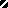 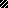 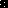 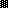 